Apple Accessibility: VoiceOver Getting Started GuideThis guide explains how to use VoiceOver, the advanced screen reader built into macOS Sierra, and includes lists of VoiceOver commands. To enter VoiceOver commands, press the VoiceOver modifier (represented as VO) and one or more other keys. You can set the VoiceOver modifier to be the Caps Lock key or the Control and Option keys pressed at the same time.Here’s how to explore and interact with this guide:If the table of contents is available, move to it by pressing VO-Left Arrow or Right Arrow. Otherwise, open the table of contents by pressing VO-Left Arrow or Right Arrow until VoiceOver announces “Show table of contents,” then press VO-Space bar.Interact with the table of contents by pressing VO-Shift-Down Arrow. To move up and down the list of chapters, press VO-Up Arrow or Down Arrow. To explore a chapter, press VO-Space bar to expand it, then move up and down the list of sections in the chapter.When you hear a section you want to read, press VO-Space bar. Navigate to the section by pressing VO-Shift-Up Arrow, then VO-Right Arrow until VoiceOver announces the main item. To read the entire section, press VO-A. To read one paragraph at a time, press VO-Right Arrow.About this chapterThis chapter introduces VoiceOver, the advanced screen-reading technology integrated into macOS. VoiceOver enables users with visual disabilities to control their Mac using a rich set of keyboard commands and gestures.What’s new in VoiceOverVoiceOver in macOS Sierra offers new features to give you greater control while using a Mac.A single option now synchronizes the keyboard focus and the VoiceOver cursor focus.A new option now lets you have VoiceOver announce or play a tone when the number of rows under the VoiceOver cursor changes—for example, when reading emails in the Mail app.When VoiceOver is on, you can enter VoiceOver commands by using the Fn and number keys with the VoiceOver modifier, as an alternative to using the function keys (F1 through F12). For example, to open VoiceOver Utility you can press Control-Option-Fn-8 (instead of Control-Option-F8).When VoiceOver is on, you can press Fn-Tab to close menus, rotors, Launchpad, and more, as an alternative to pressing the Escape key.VoiceOver includes several new and changed VoiceOver commands.VoiceOver overviewVoiceOver is a full-featured screen reader built into macOS that speaks the text in documents and windows, and describes aloud what appears on your screen. To turn on VoiceOver, press Command-F5; to turn it off, press the keys again.With VoiceOver, you control your Mac primarily with a keyboard, refreshable braille display, or trackpad. You use the VoiceOver cursor—which appears as a dark rectangular outline—to move around the screen, select buttons and other controls, and to read and edit text. The keyboard focus and mouse pointer work with the VoiceOver cursor in a variety of ways.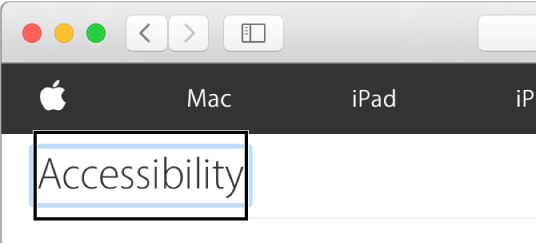 You use VoiceOver commands to navigate and interact with items on the screen. You enter the commands by holding down the VoiceOver modifier along with one or more other keys. For example, to use the VoiceOver command VO-M (where VO represents the VoiceOver modifier you’re using), you press the VoiceOver modifier and M keys together.You can assign VoiceOver commands to numeric keypad keys, keyboard keys, braille display input keys, and trackpad gestures, so you can use the commands with fewer keystrokes.You can customize VoiceOver with VoiceOver Utility. For example, you can change the voice, set options to make it easier to use your favorite apps, enable the Trackpad Commander so you can use VoiceOver gestures, and set up braille devices.Ask Siri. You can use Siri when you have VoiceOver turned on. In fact, you can use Siri to turn VoiceOver on or off—say something like “Turn VoiceOver on.” .Turn VoiceOver on or offTurn VoiceOver on or off at any time.Press Command-F5. If VoiceOver is on, pressing the keys turns it off.Use Siri. Say something like: “Turn VoiceOver on” or “Turn VoiceOver off.” .You can also turn VoiceOver on or off using the Accessibility Options shortcut panel. To show it, press Option-Command-F5 or, if your Mac has a Touch Bar, quickly press Touch ID three times. In the shortcut panel, press the Tab key until you hear the VoiceOver option, then press the Space bar.Pause or mute speechTemporarily pause VoiceOver when it’s speaking, or mute it altogether.Note: VO represents the VoiceOver modifier.Pause or resume speech: There are several ways to control speech:Press the Control key.When the VoiceOver modifier is the Caps Lock key, press that key.When the Trackpad Commander is enabled, tap with two fingers on the trackpad.Mute speech: You can adjust the volume of VoiceOver speech, to the point of muting it, by pressing VO-Command-Right Arrow until you hear Volume, then pressing VO-Command-Down arrow repeatedly.Alternatively, open VoiceOver Utility (press VO-F8 when VoiceOver is on), click the Speech category, click Voices, then select the checkbox.If you move the VoiceOver cursor after speech is paused, VoiceOver begins speaking the item that’s in the VoiceOver cursor.Use the welcome dialogWhen you first turn on VoiceOver, a welcome dialog is shown.Note: VO represents the VoiceOver modifier.To continue using VoiceOver, press Enter or click Use VoiceOver.To continue using VoiceOver and prevent the welcome dialog from appearing each time you turn on VoiceOver, press the V key or select “Do not show this message again.”To start the VoiceOver Quick Start tutorial, press the Space bar or click Learn More.To exit the dialog without turning on VoiceOver, press Command-Q or Escape, or click Turn Off VoiceOver.To set an option to control whether the dialog is shown, open VoiceOver Utility (press VO-F8 when VoiceOver is on), then click the General category.Use the VoiceOver Help menuUse the VoiceOver Help menu to quickly access information about using VoiceOver, such as keyboard or sounds help. You can also display a list of VoiceOver commands that can be used for the item in the VoiceOver cursor, and choose a command.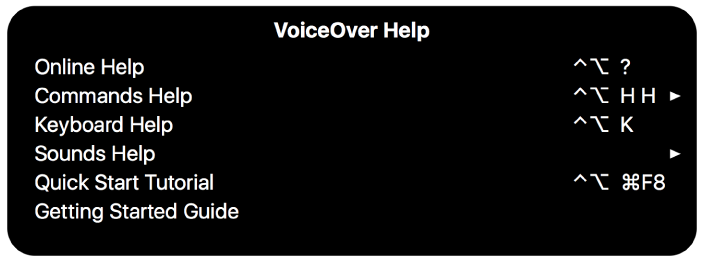 Note: VO represents the VoiceOver modifier.When VoiceOver is on, press VO-H to display the VoiceOver Help menu.To increase or decrease the menu’s font size, press the } or { key.Navigate the menu and submenus using the arrow keys.If you know the name of a menu item, type some letters of its name to narrow the menu to only items that contain those letters. To list all the items again, press the Delete key.When you enter a submenu, you hear the number of items it contains.If a menu item has a keyboard command, you hear it announced with the name of the item. For example, the command to open the Commands menu is VO-H-H.To select a menu item, press the Space bar or the Return key.To close the VoiceOver Help menu without making a selection, press the Escape key or Fn-Tab.Get help with keys, shortcuts, and gesturesWhen you use keyboard help, you can quickly hear the VoiceOver command for a key. For example, press Control-Option-D to hear “Control-Option-D Go to Dock Moves VoiceOver cursor to the Dock.”You can use keyboard help with the commanders, refreshable braille displays, and VoiceOver gestures. While using keyboard help, you can’t use your keyboard, braille display, or trackpad for other tasks.Note: VO represents the VoiceOver modifier.Start keyboard help by pressing VO-K, then do any of the following:Hear the name of a keyboard or braille key: Press the key.Hear the VoiceOver command for a key: Press Control-Option or Caps Lock and the key.Hear the name and VoiceOver command for a gesture: Use the gesture.Hear alternative functions for a key or gesture: Press Control-Option or Caps Lock with a modifier key (such as Shift), then press a key to hear alternative functions the key may have.To quit keyboard help, press VO-K, the Escape key, or Fn-Tab.If you have trouble using a standard QWERTY keyboard, try using the Dvorak layout, which optimizes key layout for ease of use.Learn VoiceOver BasicsAbout this chapterThis chapter provides information about the basics of VoiceOver, including how to set the VoiceOver modifier, hear information about items on the screen and interact with them, and use VoiceOver Utility to customize VoiceOver.Automatically use VoiceOver in the login windowSet a system preference to automatically use VoiceOver in the macOS login window.Choose Apple menu > System Preferences, click Users & Groups, then click Login Options.If Users & Groups preferences are locked, click the lock icon  in the lower-left corner of the window, then enter an administrator password to unlock them.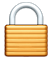 Click Login Options, then select “Use VoiceOver in the login window.”To turn on VoiceOver in the login window yourself, press Command-F5. If your Mac has a Touch Bar, you can press and hold the Command key and quickly press Touch ID three times.SEE ALSOUse VoiceOver with the Touch BarUse Touch ID on your MacChange the default behavior of function keysBy default, to use a function key in a VoiceOver command, you must also press the Fn key. You can change this default behavior so that you don’t have to press the Fn key for VoiceOver commands.Choose Apple menu > System Preferences, click Keyboard, then click Keyboard.Select the “Use all F1, F2, etc. keys as standard function keys” checkbox.Some keyboards have dedicated keys for Home, End, Page Up, and Page Down. These are important VoiceOver navigation keys. If you use a keyboard that doesn’t have these keys, use the arrow keys with the Fn key for these actions.Find commands using the Commands menuIf you know the name of a VoiceOver command but can’t recall the keys to press, use the Commands menu to find the command, and apply it to the item currently in the VoiceOver cursor.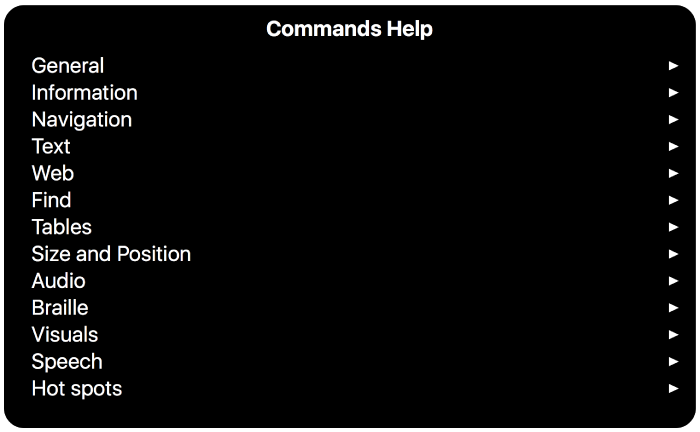 Note: VO represents the VoiceOver modifier.When VoiceOver is on, open the Commands menu by pressing VO-H-H.Type some letters of the command name to narrow the Commands menu to just those commands that contain the letters you typed.Use the arrow keys to navigate the Commands menu until you hear the command you want. To list all commands again, press Delete.When you hear the command you want, press the Return key or the Space bar to apply the command to the item in the VoiceOver cursor.Use the VoiceOver modifierYou enter VoiceOver commands by pressing the VoiceOver modifier and one or more other keys. You can set the VoiceOver modifier to be the Caps Lock key or the Control and Option keys pressed at the same time. For example, to open the VoiceOver Help menu you press the Caps Lock and H keys, or the Control, Option, and H keys.VoiceOver commands appear in help as VO-key, where VO represents the VoiceOver modifier specified in the General category in VoiceOver Utility. For example, the VoiceOver command VO-Shift-M means to press the VoiceOver modifier along with the Shift and M keys at the same time. Depending on the VoiceOver modifier you’re using, you press Caps Lock-Shift-M or Control-Option-Shift-M.You can lock the VoiceOver modifier so you don’t have to press it, making it easier to enter VoiceOver commands. For example, when the VoiceOver modifier is locked you enter the command VO-Shift-M by pressing just the Shift and M keys at the same time; you don’t need to press the Caps Lock key or the Control and Option keys.To lock the VoiceOver modifier, press VO-;. To unlock the modifier, press the command again.To be able to use the Caps Lock key for typing uppercase letters when the VoiceOver modifier is set to Caps Lock, quickly press the Caps Lock key twice.Make VoiceOver ignore the next key pressApps may use the VoiceOver modifier with another key to perform an action. If you’re using VoiceOver and want to use the app’s command, you can tell VoiceOver to ignore the next key combination.Note: VO represents the VoiceOver modifier.Press VO-Tab.VoiceOver ignores the app command when you press it.You can change many keyboard shortcuts for apps in the Shortcuts pane of Keyboard preferences.Learn or mute VoiceOver sound effectsVoiceOver uses unique sound effects to denote events (such as a window opening) and locations (such as when you reach a border).Note: VO represents the VoiceOver modifier.To learn VoiceOver sound effects, open the VoiceOver Help menu by pressing VO-H. Then use the arrow keys to navigate to Sounds Help.To mute VoiceOver sound effects (without affecting the audio of other apps), open VoiceOver Utility (press VO-F8 when VoiceOver is on), then click the Sound category.If you’re using VoiceOver gestures, avoid muting sound effects. Hearing the blank space sound effect is very useful in determining where items are located on the desktop.Hear hints and information about an itemVoiceOver provides several ways to learn more about the item in the VoiceOver cursor.Note: VO represents the VoiceOver modifier.To hear a description of the item, press VO-F3. If Trackpad Commander is enabled, tap the trackpad three times. A sound effect indicates if the cursor is in a blank area.To hear the item’s help tag, press VO-Shift-H. VoiceOver tells you if an item doesn’t have a help tag (sometimes called a “tooltip”).To hear how to use the item, press VO-Shift-N.To have help tags and instructions read automatically, open VoiceOver Utility (press VO-F8 when VoiceOver is on), click the Verbosity category, then click Hints.Use positional audioIf you have stereo headphones or dual speakers, you can use positional audio to hear audio cues (or sound effects) about an item’s location on the screen.Note: VO represents the VoiceOver modifier.Positional audio is enabled by default.To turn it off, open VoiceOver Utility (press VO-F8 when VoiceOver is on), click the Sound category, then select “Enable positional audio.”If you chose to play stereo audio as mono audio in Accessibility preferences, you can’t hear positional audio using VoiceOver.Interact with content areas and groupsBy default, you must interact with a content area (such as a scroll area or table) or other group (such as a toolbar) before you can navigate to its items. This standard behavior gives you the choice of bypassing a group or stopping to explore it. For example, in a Finder window, you can navigate past the sidebar to go to the view browser, or stop and interact with the sidebar to open folders and files.You can change how VoiceOver navigates groups so you can navigate directly to the items in a group without having to interact with it first.Note: VO represents the VoiceOver modifier.Start interacting: Press VO-Shift-Down Arrow, or flick right with two fingers on the trackpad. A sound effect indicates when there’s nothing more to interact with.The VoiceOver cursor stays within the boundaries of an area you interact with; you can navigate only within the area.Stop interacting: Press VO-Shift-Up Arrow, or flick left with two fingers on the trackpad.Navigate directly to group items: Open VoiceOver Utility (press VO-F8 when VoiceOver is on), click the Navigation category, click “Grouping behavior,” then choose a behavior. To learn about the settings, click the help button in the Navigation pane.Note: Some areas (such as tables) always require interaction, regardless of the setting you choose. This prevents you from having to navigate potentially large numbers of items, such as thousands of items in a Mail inbox.You can interact with any element that has a title or embedded text, such as a button or a Smart Address in Mail, to read the element by word or by character.Hear changes in progress or statusBy default, VoiceOver announces when the progress bar or status text in the VoiceOver cursor changes. For example, while installing software, you might hear “Installation 45 percent completed” or you might hear a ticking sound.Note: VO represents the VoiceOver modifier.You can change the options for status text while you work using the rotor.To open the Verbosity rotor, press VO-V.Press the Left Arrow or Right Arrow key until you hear “when status changes” and the current setting.Press the Up Arrow or Down Arrow key until you hear the setting you want.To close the rotor, press the Escape key or Fn-Tab.You can choose how the changes are announced, or turn them off, in the Announcements pane of the Verbosity category in VoiceOver Utility.If you’re using portable preferences on a guest computer when you change status settings, the settings are saved to the portable preferences drive and not to the guest computer.Select and deselect itemsSelect or deselect a single item or multiple items.Note: VO represents the VoiceOver modifier.Select an item: Press VO-Return.Deselect an item: Press VO-Command-Return, or double-tap on the trackpad.Select items: Start interacting with a list or table, navigate to the first item, then press VO-Command-Return. For each additional item, navigate to it, then press VO-Command-Return. To stop selecting items, copy or cut them, then press the Escape key or Fn-Tab, or stop interacting with the list or table.Deselect items: Navigate to an item, then press VO-Command-F4. VoiceOver deselects all items except the one in the VoiceOver cursor. To deselect that item, press VO-Command-Return.Drag and drop itemsDrag and drop items from one location to another. Both the original and destination locations must be on the screen when you start dragging the items.Note: VO represents the VoiceOver modifier.Use commandsMove the VoiceOver cursor to an item, then press VO-, to mark it for drag and drop.To use a modifier with the command, press and hold VO-, until the Drag and Drop menu appears, then choose a modifier.Move the VoiceOver cursor to the location where you want to drop the marked item, then use one of the following commands to drop the marked items:On the cursor location: VO-.In front of the cursor location: VO-<After the cursor location: VO->If you selected a modifier at the start of the operation, VoiceOver uses the modifier to perform any special behaviors when it drops the item. For example, if you drop a marked file in the Finder using the Option modifier, VoiceOver duplicates the file.Use the mouseMouse tracking can be on or off.Move the VoiceOver cursor to the item you want to move.If mouse tracking is off, press VO-Command-F5 to move the VoiceOver cursor to the target location.Verify that the mouse is on the item by pressing VO-F5.Lock the mouse button by pressing VO-Command-Shift-Space bar.Move the VoiceOver cursor to the target location.If mouse tracking is off, press VO-Command-F5 to move the mouse to the target location.Verify that the mouse is on the target location by pressing VO-F5.Unlock the mouse button by pressing VO-Command-Shift-Space bar.Drag to a hot spotIf you used the Commanders category in VoiceOver Utility to assign Drop Marked Item hot spot commands to keys or gestures, you can drag items to the same hot spot.Mark an item to drag, then use one of the commands you assigned to a key or gesture.VoiceOver asks you to press the number key for the hot spot you want to use for the drop, then drops the marked item after, before, or on the hot spot.After the drop, the VoiceOver cursor returns to its original location. Repeat for each item you want to drop on the hot spot.A marked item remains available to drop again unless it’s no longer on the screen, or you mark a new item for drag and drop.Set up or turn off cursor trackingBy default, the VoiceOver cursor and keyboard focus are synchronized—set to follow (or “track”) each other. This is called “cursor tracking.” You can also set the VoiceOver cursor and the mouse pointer to track each other.It can be useful to turn off cursor tracking, and use the keyboard, mouse pointer, and insertion point independently. For example, in Messages you can move the VoiceOver cursor to the message portion to hear incoming messages, while the keyboard focus remains in the text field to type outgoing messages.Note: VO represents the VoiceOver modifier.Turn on cursor tracking for the mouseOpen VoiceOver Utility (press VO-F8 when VoiceOver is on), click the Navigation category, click the “Mouse pointer” pop-up menu, then choose a behavior for the mouse pointer:Follows VoiceOver cursorMoves VoiceOver cursorTurn off cursor trackingOpen VoiceOver Utility (press VO-F8 when VoiceOver is on), click the Navigation category, then deselect “Synchronize keyboard focus and VoiceOver cursor.”Click the “Mouse pointer” pop-up menu, then choose “Ignores VoiceOver cursor.”To temporarily turn cursor tracking on or off while you’re working, press VO-Shift-F3. This command doesn’t change the settings in VoiceOver Utility; it just switches them on or off until you press the command again.Work with cursor tracking turned offMove the VoiceOver cursor to the keyboard focus: Press VO-Shift-F4.Move the keyboard focus to the VoiceOver cursor: Press VO-Command-F4.Move the VoiceOver cursor to where the mouse pointer is focused: Press VO-Shift-F5.Move the mouse pointer to where the VoiceOver cursor is focused: Press VO-Command-F5.Customize VoiceOver with VoiceOver UtilityVoiceOver Utility is the app you use to customize VoiceOver settings. To learn about the options, click the Help button in the lower-right corner of each pane in VoiceOver Utility.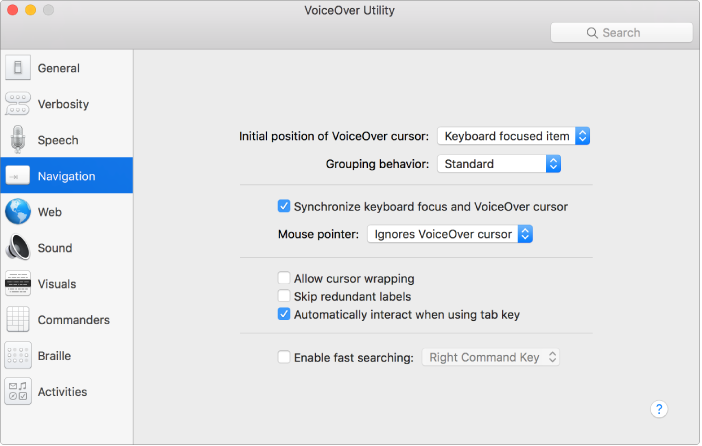 Note: VO represents the VoiceOver modifier.To open VoiceOver Utility, do one of the following:When VoiceOver is on, press VO-F8.Choose Apple menu > System Preferences, click Accessibility, click VoiceOver, then click Open VoiceOver Utility.To search VoiceOver Utility for a specific option, interact with the toolbar in the VoiceOver Utility window, then type what you’re looking for in the search field.Navigate the list of search results by pressing VO-Down Arrow or VO-Up Arrow. For each result, VoiceOver Utility shows the pane where the option is located and highlights the option.Learn MacOS BasicsAbout this chapterThis chapter introduces macOS and key features such as the desktop, Finder, and Dock. You’ll learn how to use menus, buttons, and accessibility features that make it easier to use your Mac, as well as how to work with apps and windows.Navigate the desktopThe desktop shows icons for many items, such as folders, documents, or image files.Note: VO represents the VoiceOver modifier.To move to the desktop, press VO-Shift-D.To quickly move to an item on the desktop, type the first letter of the item. For example, if you have a file named “travel plans” on the desktop, type “T” to move to it.To move around items on the desktop, press the arrow keys.To open an item selected on the desktop, press Command-O. Folders open in a Finder window.Navigate the FinderUse VoiceOver commands or gestures to open and navigate Finder windows, and use Finder shortcuts to work with files and folders.Before you start, make sure the keyboard focus and VoiceOver cursor are synchronized. For more information, see Set up or turn off cursor tracking.Note: VO represents the VoiceOver modifier.Open a Finder windowDo one of the following:Move to the Dock by pressing VO-D, or double-tapping near the bottom edge of the trackpad. Navigate to the Finder, which is the first item in the Dock. If a Finder window isn’t already open, press Return.Move to the menu bar by pressing VO-M, or double-tapping near the top edge of the trackpad, then use the Right Arrow key to navigate to the Finder menu.Open the Application Chooser by pressing VO-F1-F1, or double-tapping near the left edge of the trackpad. Choose Finder in the Application Chooser.You can also use the macOS shortcut of holding down the Command key and pressing Tab repeatedly until you hear “Finder.”Navigate a Finder windowIn a Finder window, press VO-Right Arrow or VO-Left Arrow to move through the window until you hear “toolbar,” then interact with the toolbar.In the toolbar, press VO-Right Arrow until you hear “view radio group,” then interact with that control. Press VO-Right Arrow until you hear the view (such as Icon or List) you want to use.When you have selected a view, stop interacting with the view radio group and the toolbar, then press VO-Right Arrow to move through the window until you hear “sidebar.”Interact with the sidebar, then move down the list of items in the sidebar by pressing VO-Down Arrow. When you hear the item you want, press VO-J to jump to it in the view browser, where you can interact with it.To jump if you’re using VoiceOver gestures, keep a finger on the trackpad while you press the Control key.Move to and select the item you want to open, using the method for the view you’re in:Icon view: Use the arrow keys to move to the item you want.List view: To move down the list rows, press VO-Down Arrow. To expand and collapse a folder, press VO-\. To move the VoiceOver cursor across a row and hear information about an item, press VO-Right Arrow. Or press VO-R to hear the entire row read at once.Column view: To move down the list until you find the folder or file you want, use the Down Arrow key. To move into subfolders, press the Right Arrow key.Cover Flow view: To flip through the items in the top section and move automatically through the corresponding list rows in the bottom section, press the Left Arrow or Right Arrow key.When you find the file or folder you want to open, open it using the Finder shortcut Command-O or Command-Down Arrow.VoiceOver announces when you have selected an alias or a file or folder you don’t have permission to open.Use Finder shortcutsTo open the selected item, press Command-O or Command-Down Arrow.To move to the parent of the selected item (such as the folder that contains a subfolder you selected), press Command-Up Arrow.To add the selected item to the Finder sidebar, press Control-Command-T.To add the selected item to the Dock, press Control-Shift-Command-T.You can temporarily hide the toolbar and sidebar in a Finder window to make it easier to navigate. To hide or show the toolbar, press Option-Command-T. To hide or show the sidebar, press Option-Command-S.Use the DockUse the Dock to open apps, documents, folders, or stacks.If Trackpad Commander is enabled, you can use gestures when navigating and using the Dock.Note: VO represents the VoiceOver modifier.Navigate the DockTo move the VoiceOver cursor to the Dock, press VO-D, or double-tap near the bottom edge of the trackpad.To move in the Dock, use the arrow keys, or flick or drag up, down, left, or right on the trackpad.Type the name of an app or folder. For example, to move the VoiceOver cursor to Mail, start typing its name.To exit the Dock, press the Escape key or Fn-Tab, or scrub back and forth with two fingers on the trackpad.Use items in the DockTo move an item, hold down the Option key and use the arrow keys to move the item. Each arrow key press moves it one place.To open an item, press VO-Space bar, or double-tap on the trackpad.To open a shortcut menu for an item, press VO-Shift-M, then use the arrow keys to move up and down the shortcut menu. To close the shortcut menu without making a selection, press the Escape key or Fn-Tab.To add an item, navigate to the item in the Finder or on the desktop, then press Control-Shift-Command-T.To remove an item, open its shortcut menu (VO-Shift-M), then choose Remove from Dock.Use LaunchpadLaunchpad provides a full-screen grid of icons representing the apps on your Mac.Note: VO represents the VoiceOver modifier.Go to the Dock by pressing VO-D, then navigate to the Launchpad icon by pressing VO-Left Arrow or VO-Right Arrow.Open Launchpad by pressing VO-Space bar.VoiceOver automatically interacts with the grid.Navigate down, up, left, and right in the grid by pressing VO and an arrow key.If you have a lot of apps, Launchpad may have more than one page. To display other pages, stop interacting with the grid, navigate to the radio buttons at the bottom of the page, then select a radio button.To open an app, press VO-Space bar.To exit Launchpad without opening an app, press the Escape key or Fn-Tab.You can drag and drop apps to rearrange them in Launchpad. For more information, see Drag and drop items.Use Notification CenterUse Notification Center to review in one location information from your favorite widgets and notifications you haven’t acted on yet.Depending on your settings, Today view shows information such as the weather and stocks, and events or reminders. You can customize it to show information from other widgets. Notifications view shows app and system notifications.Note: VO represents the VoiceOver modifier.Show and hide Notification CenterShow Notification Center: Press VO-M-M to jump to menu extras in the menu bar, press VO-Right Arrow until you hear Notification Center, then press VO-Space bar.To switch between the Today and Notifications views, press VO-Right Arrow or VO-Left Arrow.Hide Notification Center: Press the Escape key or Fn-Tab.Navigate Today or Notifications viewToday view: Select the radio button by pressing VO-Space bar, press VO-Down Arrow to navigate to the widgets scroll area, then interact with the area.To navigate in the area, press VO and an arrow key.Notifications view: Select the radio button by pressing VO-Space bar, press VO-Right Arrow to navigate to the table, then interact with the table.To navigate the items in the table, press VO and an arrow key.Edit a widget in the Today viewNavigate to an editable widget.Press VO-Command-Space bar to display the Actions menu, press VO-Down Arrow until VoiceOver announces “Show editing view,” then press VO-Space bar to select it.Interact with the widget, then add or remove items from it. For example, interact with the Stock widget to add or remove stock symbols.When you’re done, stop interacting with the widget, press VO-Command-Space bar to display the Actions menu, then choose “Show default view.”Remove and add widgets in the Today viewRemove widgets: Navigate to the bottom of the Today view until you hear Edit or New, then press VO-Space bar to select the Edit or New button. Press VO-Down Arrow, then interact with the widgets scroll area. For widgets in use, VoiceOver announces a Remove button followed by the widget name. Navigate to the Remove button, then press VO-Space bar.The removed widget is added to a list of items located to the right of the widgets scroll area, so that you can add it back later if you want.Add widgets: Navigate to the bottom of the Today view until you hear Edit or New, then press VO-Space bar to select the Edit or New button. Navigate until VoiceOver announces New Widgets, then interact with the new widgets area. Press VO-Right Arrow to navigate to a widget’s Add button, then press VO-Space bar. The widget is added at the top of the Today view.To change the order of widgets in the Today view, you must remove the widgets, then add them back. Because the most recently added widget appears at the top of the view, be sure to add the widgets back in the reverse order of how you want them to appear.Download widgets from the App StoreNavigate to the bottom of the Today view until you hear Edit or New, then press VO-Space bar to select the Edit or New button. Navigate to the App Store button at the bottom of the Today view, then press VO-Space bar to open the App Store.After you select and download a widget, it appears in the Today view.Change Notifications preferencesYou can open Notifications preferences directly from the Today or Notifications view to change Do Not Disturb settings, and settings for app and system notifications.Navigate to the Notifications preferences button in the lower-right corner of the view, then press VO-Space bar. Notification Center closes as the preferences open.In Keyboard preferences, you can create a shortcut to open Notification Center.Navigate notificationsNotifications appear in the upper-right corner of the screen. Depending on how options are set in Notifications preferences, you receive notification banners and alerts.Banners are visible on the screen only briefly. When you receive one, VoiceOver says the name of the app (such as Mail) and a brief description (such as your name and the subject line of the email), but the VoiceOver cursor doesn’t move to the notification.Alerts remain on the screen until you take an action. When you receive one, VoiceOver says Notification Alert while the VoiceOver cursor automatically moves to the notification; the cursor remains there until you take an action or navigate elsewhere.Note: VO represents the VoiceOver modifier.Navigate in a notification: Press VO-Right Arrow or VO-Left Arrow. When you hear the action you want to take (such as Close, Reply, Snooze, or Later), press VO-Space bar to select it.You can also open the item, such as an email message, by pressing VO-Shift-Space bar anywhere in the notification.Navigate to a notification alert: If you navigated away from an alert before taking an action, you can return to it by pressing VO-F1-F1 to open the Application Chooser. Next, press VO-Down Arrow until you hear Notification Center, press VO-Space bar to select it, press VO-Down Arrow until you hear the notification you want to read, then press VO-Space bar to select it.You can view pending notifications in the Notifications view of Notification Center. To open Notification Center, press VO-M-M to jump to menu extras in the menu bar, press VO-Right Arrow until you hear Notification Center, then press VO-Space bar.Perform an item’s alternate actionSome menu commands may offer alternate actions when you press a modifier key.Buttons, checkboxes, and other user interface elements can also offer alternate actions. For example, moving the pointer over a label may display additional buttons. If an app or website developer identifies these types of alternate items for screen readers, VoiceOver automatically announces them, so you can show and navigate to them.Note: VO represents the VoiceOver modifier.For menu commands: Move the VoiceOver cursor to a menu command, then hold down a modifier key. If the command has an alternate action associated with that modifier, VoiceOver speaks it. To perform the action, continue to hold the modifier key and press Enter, or press the other required keys.For user interface elements:VoiceOver announces when alternate items exist. Press VO-Command-Space bar to open the Actions menu, then choose Show alternate items. To show the default items again, press VO-Command-Space bar to open the Actions menu, then choose Show default items.Click or double-click the mouseUse VoiceOver commands to simulate mouse clicks.Note: VO represents the VoiceOver modifier.Make sure the mouse pointer is on the item you want to click.If you didn’t set the mouse pointer to follow the VoiceOver cursor (in the Navigation category of VoiceOver Utility), you must move the VoiceOver cursor to the item, then press VO-Command-F5 to place the pointer on the item.To click the mouse, press VO-Shift-Space bar. To double-click the mouse, press VO-Shift-Space bar-Space bar.You can use Mouse Keys to control the mouse pointer (except when the NumPad Commander is enabled).Use buttons, checkboxes, and other controlsBefore you select a button, checkbox, or other UI control, make sure you know where the keyboard focus and VoiceOver cursor are located. For more information, see Hear the current selection.Note: VO represents the VoiceOver modifier.Select or deselect a checkbox or other control: Press VO-Space bar, or double-tap. If Quick Nav is on, press Up Arrow-Down Arrow.Hold down a button that’s in the VoiceOver cursor: Press and hold VO-Space bar. To stop holding the button, release the Space bar.Open a pop-up menu: Press VO-Space bar, or double-tap on the trackpad. If Quick Nav is on, press Up Arrow-Down Arrow.Adjust a slider, stepper, or splitter: Start interacting with the control (press VO-Shift-Down Arrow, or flick right with two fingers on the trackpad). Then increase or decrease the setting (use the VO and arrow keys, or flick up or down with a single finger on the trackpad). When you’re ready, stop interacting with the control (press VO-Shift-Up Arrow, or flick left with two fingers on the trackpad).Use Mission ControlMission Control shows all of the windows open on the desktop (VoiceOver calls them exposéd windows), neatly arranged so it’s easy to find the one you need. Apps that are in full screen or Split View, and desktop spaces you created, are shown in the Spaces bar (VoiceOver calls it the spaces list) along the top edge of the screen.Note: VO represents the VoiceOver modifier.Enter Mission Control by pressing Control-Up Arrow.To exit Mission Control without doing anything, press the keys again.In Mission Control, do any of the following:To open an item in a window group, press VO-Left Arrow or VO-Right Arrow to navigate to the group, press VO-Shift-Down Arrow to interact with it, navigate to the window, then press VO-Space bar.To open an item in the spaces list, press VO-Left Arrow or VO-Right Arrow to navigate to the list, press VO-Shift-Down Arrow to interact with it, navigate to the item, then press VO-Space bar.To create a desktop space, press VO-Left Arrow or VO-Right Arrow to navigate to the Add Desktop button in the spaces list, then press VO-Space bar.To remove a desktop space, press VO-Left Arrow or VO-Right Arrow to navigate to the spaces list, press VO-Shift-Down Arrow to interact with it, navigate to the space, then press VO-Command-Escape. Press Return to confirm.You can easily move between desktops while you’re working—just press Control-Right Arrow or Control-Left Arrow.Use an app full screenMany apps in macOS, such as Mail, let you expand the window to fill the screen.Note: VO represents the VoiceOver modifier.To enter full screen in an app that supports it, press Control-Command-F. You can also navigate to the green full-screen button in the top-left corner of the app window, then press Command-Space bar.The full-screen button can also expand (or maximize) the window. To do so, navigate to the button, press VO-Command-Space bar to open the Actions menu, then choose “zoom the window.” To return the window to its previous size, navigate to the full-screen button, press VO-Command-Space bar to open the Actions menu, then choose “zoom the window.”When you work full screen, the menu bar is displayed only when the pointer moves there. To navigate to the menu bar to display it, press VO-M.To exit full screen, press VO-F2-F2 to display the Window Chooser, press the Down Arrow or Up Arrow key until you hear “Exit full screen,” then press the Space bar. Or press Control-Command-F.Hear open apps and windowsHear which apps and windows are open on your Mac.Note: VO represents the VoiceOver modifier.To hear which app is active and how many apps are open, press VO-F1.To hear which window is active, press VO-F2.Switch between apps and windowsWhen you have more than one app open, or more than one window open for an app, quickly switch between them using the Application Chooser or Window Chooser.Note: VO represents the VoiceOver modifier.Switch between appsTo open the Application Chooser, press VO-F1-F1, or double-tap near the left edge of the trackpad.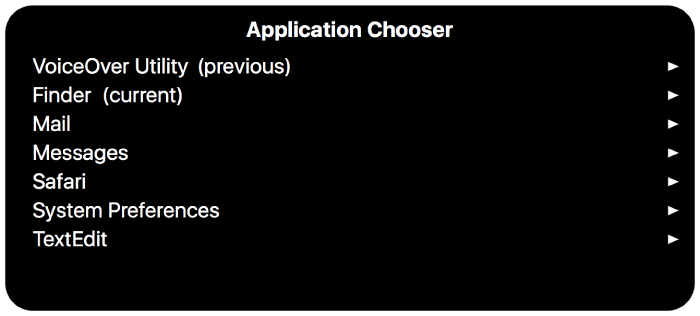 To navigate the list of open apps, press the Down Arrow or Up Arrow key, or flick down or up on the trackpad.When you hear the app you want, press the Space bar or double-tap on the trackpad.If you used the VoiceOver command to open the chooser, pressing the Space bar opens a submenu that lists all open windows, dialogs, or alerts for the app. Navigate a submenu in the same way you did the list of apps.To exit the Application Chooser without making a selection, press the Escape key or Fn-Tab, or scrub back and forth with two fingers on the trackpad.Switch between windowsTo open the Window Chooser, press VO-F2-F2, or double-tap near the right edge of the trackpad.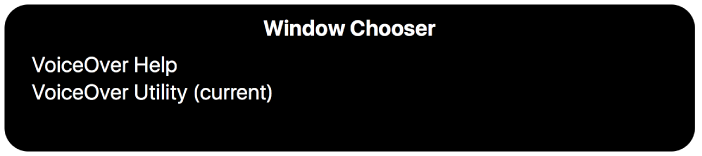 To navigate the list of open windows, press the Down Arrow or Up Arrow key, or flick down or up on the trackpad.To select the window, press the Space bar or double-tap on the trackpad.To exit the Window Chooser without making a selection, press the Escape key or Fn-Tab, or scrub back and forth with two fingers on the trackpad.Navigate app windows using window spotsYou can quickly navigate app windows using window spots. VoiceOver automatically creates a set of window spots for an app window, based on its design, and lists them in the Rotor. Window spots include key areas of an app window, such as a search field or sidebar.You can create your own window spots to mark the buttons or areas in a window that you use most often.Note: VO represents the VoiceOver modifier.To see a list of window spots for the current app window, press VO-U to open the Rotor, then press the Left or Right arrow key until you hear Window Spots.To create a window spot for the item that has focus, press VO-Command-Shift-}. You can create an unlimited number of window spots for an app window. Your most recently used window spot appears first in the list of window spots in the Rotor.To remove a window spot you created, press VO-Command-Shift-{.If the design of an app window changes significantly and VoiceOver can’t locate a window spot that previously existed on the page, it creates a new one that closely matches the original one.Move and resize windows and objectsMove and resize windows and some objects in apps, such as graphics and text boxes.Note: VO represents the VoiceOver modifier.MoveNavigate to the item you want to move, then press either VO-` (for a window) or VO-Command-` (for an object).VoiceOver tells you if an item can’t be moved.Move the window or object in one of these ways:Up, down, left, or right: Press the arrow keys.Diagonally: Press the VO modifier with the Up Arrow or Down Arrow key and the Left Arrow or Right Arrow key. For example, to move a window diagonally toward the upper-right corner, press VO-Right Arrow-Up Arrow.To stop moving the window or object, press the Escape key or Fn-Tab.You can’t use other VoiceOver commands until you stop moving the item.You can use certain number keys to quickly move windows and objects around the screen: the top (left, middle, and right) section using keys 1, 2, and 3; the center (left, middle, and right) section using keys 4, 5, and 6; and the bottom (left, middle, and right) section using keys 7, 8, and 9.ResizeNavigate to the item you want to resize and press either VO-~ (for a window) or VO-Command-~ (for an object).VoiceOver tells you if an item can’t be resized.In the Resize menu that appears, choose Resize, Resize and Move to Grid, or Resize and Move to Section.Navigate to the submenu where you can choose to resize an edge or corner, resize and move to an area of a grid such as the top left, or resize and move to a section, such as the bottom half.Resize the item.To resize an edge, use the VO and arrow keys (for example, press VO-Right Arrow to extend the right edge of a window or object).To resize a corner or handle, use the VO and two arrow keys (for example, press VO-Right Arrow-Up Arrow to extend the top-right corner of a window or the top-right handle of an object).To stop resizing the window or object, press the Escape key or Fn-Tab.You can’t use other VoiceOver commands until you stop resizing.Log in to an encrypted account without VoiceOverIf you turn on FileVault, you must log in to your account whenever your Mac is restarted or wakes from sleep. VoiceOver isn’t available in the FileVault login window. Depending on your computer, a series of beeps or macOS speech services indicate where the cursor is positioned in the login window.After your Mac awakes or starts, determine if the FileVault login window is displayed by pressing Command-F5.If you hear a single beep, the cursor is positioned in the Name field and you can begin logging in. Continue to step 2.If you don’t hear a single beep, the FileVault login window might not be displayed yet. Wait a minute, then press Command-F5 again. If you still don’t hear a beep, there may be a problem with encryption. Turn off your Mac, then turn it on again. An unencrypted login process will begin during which VoiceOver is available.Type your account name, then press Return.If you hear a double beep, you entered a valid account name. Continue to step 3.If you hear a single beep, you entered an invalid account name and the cursor remains in the Name field. Keep entering your account name until you hear a double beep.Type your account password, then press Return.If you hear three beeps, you entered a valid password and login proceeds.If you hear a double beep, you entered an invalid password and the cursor remains in the Password field. Keep entering your password until you hear three beeps.Use VoiceOver with the Touch BarIf your Mac has a Touch Bar, you can use VoiceOver to select and activate items in the Touch Bar by performing gestures directly on the Touch Bar. If you already use VoiceOver on iPhone or iPad, the gestures will be familiar to you.To turn VoiceOver on or off using the Touch Bar, press and hold the Command key on the keyboard and quickly press Touch ID three times.Navigate items: Slide a finger or swipe right or left on the Touch Bar. VoiceOver announces and outlines the currently selected item as you move around the Touch Bar. When you slide, VoiceOver also plays sound effects to indicate blank space.The outline around an item in the Touch Bar is independent of the VoiceOver cursor on the item on the screen.Select an item: Tap the item once.Activate a selected item: Double-tap the item.Select and activate an item: Split-tap—touch and hold the item with one finger, then tap anywhere on the Touch Bar with another finger to activate the item.For some actions, such as dragging sliders to adjust brightness, volume, or date and time ranges, the double-tap and hold gesture is especially useful. For example, double-tap and hold your finger on an item in the Touch Bar until you hear three rising tones; then without lifting your finger, drag to move the slider.Tip: When VoiceOver is on, you can enter VoiceOver commands by using the Fn and number keys with the VoiceOver modifier, as an alternative to using the function keys (F1 through F12). For example, to open VoiceOver Utility you can press Control-Option-Fn-8 (instead of Control-Option-F8).Work with TextAbout this chapterText is found in many places, such as in windows and dialogs, in content areas like webpages and help files, and in documents. This chapter explains how to use VoiceOver to read, select, and edit text.Read textVoiceOver provides many ways to read text.Note: VO represents the VoiceOver modifier.When you use the Down Arrow key to move from one line of text to the next, VoiceOver speaks the line where the insertion point is located. If you press the Down Arrow key at the first line of a document, VoiceOver won’t read the line because the insertion point has moved to the next line. To hear the first line of text in a document, press VO-Down Arrow.The orientation commands VO-F4-F4 and VO-F5-F5-F5 can be useful in determining the insertion point’s location in a document.To assign commands to keys that let you fast forward and rewind text when you use Read All, open VoiceOver Utility (press VO-F8 when VoiceOver is on), then click Commanders.Scroll to contentYou can scroll to content using a VoiceOver command or VoiceOver gestures.Note: VO represents the VoiceOver modifier.Use a VoiceOver commandInteract with a scroll area.To begin scrolling, press VO-Shift-S.You can’t use other VoiceOver commands while you’re scrolling.Scroll the content. If you hear a sound effect, you can’t scroll any farther.Scroll up and down, or left and right: Press the arrow keys.Scroll one page at a time: Press the Page Up or Page Down key to scroll vertically. Press Shift-Page Up or Shift-Page Down to scroll horizontally.To stop scrolling, press the Escape key or Fn-Tab.Use VoiceOver gesturesTo scroll one page at a time, flick up, down, left, or right with three fingers.To hear the number of pages or rows that are visible on the current page, tap three fingers. VoiceOver speaks something like “Page 4 of 15 and Horizontal page 1 of 2.”In the Trackpad Commander pane of VoiceOver Utility, you can select a checkbox to scroll the content (not the scroll bar) down or up. Usually when you move the scroll bar down or up, the content moves in the opposite direction. When the option is selected, the content moves in the same direction you’re scrolling.When you interact with content, the VoiceOver cursor automatically scrolls as it navigates the content.Hear punctuationChange the level of punctuation that VoiceOver reads.Note: VO represents the VoiceOver modifier.To open the Verbosity rotor, press VO-V.Press the Left Arrow or Right Arrow key until you hear “punctuation” and the current setting.Press the Up Arrow or Down Arrow key until you hear the setting you want, such as All or None.To close the rotor, press the Escape key or Fn-Tab.You can also set punctuation options in the Text pane of the Verbosity category in VoiceOver Utility. To open VoiceOver Utility, press VO-F8 when VoiceOver is on.If you’re using portable preferences on a guest computer when you change punctuation settings, the settings are saved to the portable preferences drive and not to the guest computer.Hear text attribute changesYou can have VoiceOver announce when text attributes change—for example, when text uses bold or italic.Note: VO represents the VoiceOver modifier.To open the Verbosity rotor, press VO-V.Press the Left Arrow or Right Arrow key until you hear Text Attributes and the current setting.Press the Up Arrow or Down Arrow key until you hear the setting you want, such as Play Tone.To close the rotor, press the Escape key or Fn-Tab.You can also choose a text attribute setting in the Text pane of the Verbosity category in VoiceOver Utility.To hear details about the text style closest to the VoiceOver cursor, press VO-T.If you’re using portable preferences on a guest computer when you change text attribute settings, the settings are saved to the portable preferences drive and not to the guest computer.Hear the current selectionYou can have VoiceOver announce what is selected in the VoiceOver cursor. For example, specific text or a checkbox.Note: VO represents the VoiceOver modifier.Press VO-F6. If Trackpad Commander is enabled, tap three times on the trackpad.If nothing is selected, VoiceOver says No Selection.Repeat, copy, or save the last spoken phraseNote: VO represents the VoiceOver modifier.To repeat a phrase, press VO-Z.To copy a phrase to the Clipboard (or “Pasteboard”), press VO-Shift-C.To save a phrase as an audio file, press VO-Shift-Z.The file is saved in an archive folder on your desktop. The folder also contains log files that can be used to troubleshoot problems.Select textWhen cursor tracking is on, you can select text using standard macOS keyboard shortcuts, VoiceOver gestures, or Quick Nav.Note: VO represents the VoiceOver modifier.Use standard macOS shortcutsSelect the character to the right or left of the insertion point: Press Shift-Right Arrow or Shift-Left Arrow.Select the word to the right or left of the insertion point: Press Shift-Option-Right Arrow or Shift-Option-Left Arrow.Select the text from the keyboard cursor to the beginning or end of the line: Press Shift-Command-Right Arrow or Shift-Command-Left Arrow.Select the text from the keyboard cursor to the beginning or end of the text area: Press Shift-Command-Up Arrow or Shift-Command-Down Arrow.If you can’t select text using these shortcuts, press VO-Return. Press the VoiceOver modifier with arrow keys to read the text you want to select, then press VO-Return again. The text that was read is selected.Use VoiceOver gesturesRotate two fingers on the trackpad to open the gestures rotor, then continue rotating until you hear the Characters or Words list, or the Headings, Lines, or Static Text list.To select text from the starting location to the next element in the rotor, pinch your fingers apart.To deselect text, pinch your fingers together.Use Quick NavOpen the rotor by pressing Left Arrow-Up Arrow or Right Arrow-Up Arrow.Jump to the Characters or Words list, or the Headings, Lines, or Static Text list, by pressing the Right Arrow and Up Arrow keys together (to jump to the next list) or the Left Arrow and Up Arrow keys together (to jump to the previous list).Navigate the items in a list by pressing the Up Arrow or Down Arrow key, then select an item by pressing Shift-Down Arrow.To deselect an item, press Shift-Up Arrow.To delete selected text, press the Delete key. If you accidentally delete text, try pressing Command-Z to undo the mistake.Hear what you typeVoiceOver can speak what you’re typing (known as a “typing echo”).Note: VO represents the VoiceOver modifier.To open the Verbosity rotor, press VO-V.Press the Left Arrow or Right Arrow key until you hear “typing echo” and the current setting.Press the Up Arrow or Down Arrow key until you hear the setting you want.To close the rotor, press the Escape key or Fn-Tab.You can also set the typing echo in the Text pane of the Verbosity category in VoiceOver Utility. To open VoiceOver Utility, press VO-F8 when VoiceOver is on.To set options to have VoiceOver tell you when you press the Caps Lock key or a modifier key, open VoiceOver Utility, then click Announcements.If you’re using portable preferences on a guest computer when you change typing settings, the settings are saved to the portable preferences drive and not to the guest computer.Complete partially entered wordsWhen you start typing a word, you can display a list of suggestions for completing the word.As you type, enter as many characters as you know, then press F5 (do not use the VoiceOver modifier). You may need to press Fn-F5.Press the Down Arrow key until you hear a word that sounds correct.To hear how the word is spelled, press VO-W-W. To hear the word spelled phonetically, press VO-W-W-W.When you hear the word you want to use, press the Space bar.The word you selected replaces the text you typed.Correct misspelled wordsMany macOS apps, such as TextEdit and Mail, can identify misspelled words as you type, and suggest corrections.Note: VO represents the VoiceOver modifier.Use automatic spelling correctionWhen VoiceOver announces a misspelled word, do one of the following:To let the word be corrected automatically, keep typing.If the spell checker can’t correct the word, it underlines it in red. You can check the document to manually correct these misspellings.To choose a suggested correction, press the Down Arrow key, then press the Left Arrow or Right Arrow key until you hear the suggestion you want to use. Then press Return.To exit the suggestions without choosing one, press the Escape key, Fn-Tab, or the Up Arrow key.To revert to the original spelling of a word that was automatically corrected, navigate to the word, position the insertion point just after the word, press the Down Arrow key to move to the original spelling, then press the Space bar to select it.If you don’t want spelling to be corrected automatically, choose Edit > Spelling and Grammar, then deselect the Correct Spelling Automatically command (if it’s available).Correct spelling manuallyIf you chose not to use automatic spelling correction, or a document contains misspelled words for which the spell checker can’t suggest a correction, you can review and correct misspellings manually.Navigate to the first misspelled word, then press Command-;.To hear the word spelled, press VO-W-W.If the word’s not actually misspelled, press Command-; until you hear a word that needs to be corrected.To open a shortcut menu of suggestions, dictionaries, and more, press VO-Shift-M.Navigate to the spelling you want to use, then press VO-Space bar to select it.If you don’t hear an acceptable correction, press the Escape key or Fn-Tab, press VO-Shift-F4 to move the VoiceOver cursor to the misspelled word, then enter any changes you want to make.To change how VoiceOver announces misspelled words, open VoiceOver Utility (press VO-F8 when VoiceOver is on), click Verbosity, then click Text.Navigate ContentAbout this chapterVoiceOver provides numerous ways to navigate content and text. In this chapter, you’ll learn how to navigate content such as tables and text, and how to use navigation features such as Quick Nav, the Item Chooser, and hot spots, among others.Navigate menusThe menu bar at the top of the screen contains several menus, such as the Apple menu, the app menu, and the status menus.If Trackpad Commander is enabled, you can use gestures when navigating menus.Note: VO represents the VoiceOver modifier.Navigate to the menu barPress VO-M, or double-tap with two fingers near the top edge of the trackpad.Navigate in the menu barGo to a specific menu: Type the first letter of the menu. For example, type “H” to jump to the Help menu.Go to the status menus: Press VO-M-M.Move among the menus in an area of the menu bar: Press VO-Right Arrow or VO-Left Arrow. A sound effect indicates when you’re at the end of an area.Open Spotlight: Press Command-Space bar.Ask Siri: Press the keyboard shortcut (as specified in the Siri pane of System Preferences). If Siri isn’t shown in the menu bar, choose Apple menu > System Preferences, click Siri, then select “Show Siri in menu bar.”If you’re using VoiceOver gestures, drag a finger across the trackpad to navigate the areas and menus in the menu bar. You hear a sound effect when moving over a blank space. You can also flick left or right to move between menus.Navigate a menuTo open any menu, press VO-Space bar.To move down or up a menu, press VO-Down Arrow or VO-Up Arrow, or drag a finger down or up on the trackpad.To move to a submenu, press VO-Right Arrow or flick right on the trackpad. To return to the main menu, press VO-Left Arrow or flick left on the trackpad.Close a menuTo exit a menu without selecting an item, press Escape, or scrub back and forth with two fingers on the trackpad.To open a shortcut menu for an item, press VO-Shift-M, or use the customized gesture Control-Trackpad click (you can change this default assignment and assign the command to a different gesture).Navigate using letters, text, or attributesNavigate by searching for a letter, text, or text attribute.Note: VO represents the VoiceOver modifier.By letterYou can use fast searching to quickly move to the next occurrence of a letter in an element on the screen. To set up fast searching, open VoiceOver Utility (press VO-F8 when VoiceOver is on), click the Navigation category, select the “Enable fast searching” checkbox, then choose a Command key to use.To search for the next element that begins with a specific letter, press the specified Command key and the letter. For example, press Left Command-S.To search for the previous element that begins with a specific letter, press the specified Command key, the Shift key, and the letter. For example, press Left Command-Shift-S.By textType a phrase in the VoiceOver search panel to navigate to the next occurrence of that phrase.Press VO-F to display the search panel.In the search panel, type or paste the text you’re looking for, then press Return.VoiceOver searches from the VoiceOver cursor to the end of the text area.To find the next occurrence of the text in the window, press VO-G.To find the previous occurrence of the text in the window, press VO-Shift-G.To review past searches, press the Up Arrow or Down Arrow key. Before you repeat, delete, or enter a new search, press VO-F.To repeat a previous search, press Command-A.To delete a search, press Command-Delete.By text attributeTo find the next or previous instance of an attribute, use the following commands:Navigate using cursor wrappingWhen you use cursor wrapping, VoiceOver treats the items in a window or column as a continuous loop.Note: VO represents the VoiceOver modifier.Wrap automaticallyOpen VoiceOver Utility (press VO-F8 when VoiceOver is on), click Navigation, then select “Allow cursor wrapping.”To use wrapping, do any of the following:To wrap from the last item in a window to the top of the window, press VO-Right Arrow.To wrap from the first item in a window to the bottom of the window, press VO-Left Arrow.To wrap from an item at the bottom of a column (such as a list) to the first item in the next column, press VO-Down Arrow.To wrap from an item at the top of a column (such as a list) to the last item in the previous column, press VO-Up Arrow.Wrap only when you chooseTo wrap from the last item in a window to the top of the window, press VO-Command-Shift-Right Arrow.To wrap from the first item in a window to the bottom of the window, press VO-Command-Shift-Left Arrow.To wrap from an item at the bottom of a column to the first item in the next column, press VO-Command-Shift-Down Arrow.To wrap from an item at the top of a column to the last item in the previous column, press VO-Command-Shift-Up Arrow.Navigate using the Tab keymacOS includes full keyboard access, which lets you use the Tab and arrow keys to move the keyboard focus to text boxes, lists, radio buttons, checkboxes, and other controls.When you turn VoiceOver on, the Full Keyboard Access setting in the Shortcuts pane of Keyboard preferences automatically switches to “All controls.” When you turn VoiceOver off, the setting switches to “Text boxes and lists only.” To change the setting at any time, press Control-F7.When you use the Tab key to navigate while VoiceOver is on, keep these points in mind:To navigate in reverse, press Shift-Tab.When the VoiceOver cursor lands on an item, you immediately interact with the item (you don’t need to enter a command). To turn off this automatic interaction of the Tab key, open VoiceOver Utility (press VO-F8 when VoiceOver is on), navigate to the Navigation category, then deselect “Automatically interact when using tab key.”Note: VO represents the VoiceOver modifier.Navigate using the RotorWhen you work in an app or browse a webpage, you can use the Rotor to navigate directly to an item in an app window or a webpage. For example, you can go to an email message in Mail or a webpage heading or link.Note: VO represents the VoiceOver modifier.Open the Rotor by pressing VO-U.Navigate the lists using the Right Arrow or Left Arrow key until you hear the list you want, such as Window Spots or Headings.Depending on the app you’re in, you may hear Content Chooser. The Content Chooser provides quick access to content lists in an app. For example, in Mail the Content Chooser lists the messages shown in the messages list. In Week view in Calendar, it shows the number of events for each day.Navigate the items in the list using the Up Arrow or Down Arrow key until you find the item you want.In most lists, you can type some letters of an item to narrow the list to only items that contain those letters. In the Headings list, you can type the heading level (such as 3) to narrow the list to only headings of that level.To show all items in a list again, press the Delete key.To hear an item’s help tag, if available, press VO-Shift-H.To hear an item’s Internet address, if applicable, press VO-Shift-U.If you don’t find the item you want, press the Escape key or Fn-Tab to exit the Rotor without making a selection.Press Return or the Space bar to select the item and jump to it.The Rotor closes.You can set options in VoiceOver Utility to customize the items shown in the Rotor when viewing webpages. For more information, see Web Rotor pane of the Web category.If you’re using VoiceOver gestures, you can use the rotor settings with gestures.Navigate using Quick NavWith Quick Nav, you can navigate apps and webpages using only the arrow keys, navigate webpages using single keys, and navigate apps and webpages using the Quick Nav rotor.Note: VO represents the VoiceOver modifier.Turn Quick Nav on or offPress the Left Arrow and Right Arrow keys at the same time.If you deselected the option to toggle Quick Nav using the arrow keys in the Quick Nav Commander in VoiceOver Utility, this command won’t work. Instead, press VO-H-H to open the Commands menu, type “quick” to search for the Toggle Quick Nav On or Off command, then select it.Navigate apps and webpages using arrowsTo move left, right, up, or down, press an arrow key. With Quick Nav, these keys function the same as pressing the VO modifier with arrow keys.To start interacting with an item, press the Right Arrow and Down Arrow keys at the same time.To stop interacting with an item, press the Left Arrow and Down Arrow keys at the same time.To perform the default action on the item in the VoiceOver cursor, press the Down Arrow and Up Arrow keys at the same time.Navigate webpages using single keysIf you enabled single-key webpage navigation in VoiceOver Utility, you can use single keys to navigate webpages. For example, press b or B to navigate to the next or previous button, or 1 or ! to navigate to the next or previous Heading 1.To change the default single-key assignments, and add your own key assignments, use the Quick Nav Commander pane of the Commanders category in VoiceOver Utility.To open VoiceOver Utility, press Command-F5 to turn VoiceOver on, then press VO-F8.Navigate apps and webpages using the Quick Nav rotorYou can use the Quick Nav rotor to navigate items using categories that are based on the current context. For example, in a Mail message, you can use the Quick Nav rotor to navigate a message by sentence or to move between the message headers and body, or move between messages.To open the rotor, press Left Arrow-Up Arrow or Right Arrow-Up Arrow.To go to the next category (such as Characters), press Right Arrow-Up Arrow.To go to the previous category (such as Content Chooser) in the rotor, press the Left Arrow-Up Arrow.To navigate items in the current category, press the Up Arrow or Down Arrow key. The VoiceOver cursor moves as you navigate items.The Content Chooser category is especially useful for previewing messages in Mail. When the VoiceOver cursor is in a message preview, press the Quick Nav keys to go to the Content Chooser category, then press the Up Arrow or Down Arrow key. The VoiceOver cursor remains in the message preview as you move up and down in the messages list, making it possible to hear the email messages without having to first navigate to them.When Quick Nav is on, the Quick Nav arrow and single-key commands are included in the Commands menu. For more information, see Find commands using the Commands menu.Navigate using the Item ChooserYou can use the Item Chooser to quickly navigate to text, controls, links, or graphics on the screen.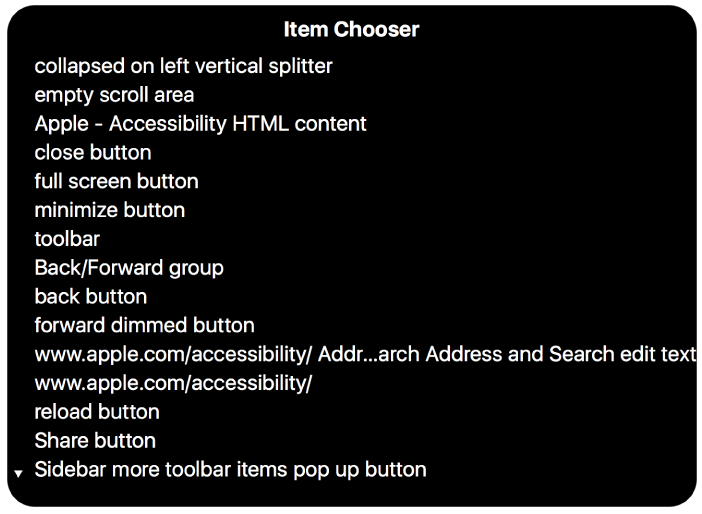 Note: VO represents the VoiceOver modifier.To display the Item Chooser, press VO-I.Navigate the items in the list using the Up Arrow or Down Arrow key.If you know the name of an item, such as the Close button, start typing its name to narrow the list to only items that contain those letters. To list all the items again, press the Delete key.If you don’t find the item you want, press the Escape key or Fn-Tab to exit the Item Chooser without making a selection.When you’re ready, press Return or the Space bar to select an item and go to it.The Item Chooser closes.Navigate, sort, and reorder tablesVoiceOver provides several ways to navigate tables by row and column. You can also sort and reorder columns.Note: VO represents the VoiceOver modifier.Navigate rowsTo hear a row header, press VO-R.To hear a row from the VoiceOver cursor to the end of the row, press VO-R-R.You can have VoiceOver read the header text when it navigates a table row, which is useful for identifying the type of content in each cell of a row. To set this option, open VoiceOver Utility (press VO-F8 when VoiceOver is on), click the Verbosity category, then click Announcements.Navigate columnsTo hear a column header, press VO-C.To hear a column from the VoiceOver cursor to the bottom of the column, press VO-C-C.To move up or down in a column, press the Up Arrow or Down Arrow key.VoiceOver doesn’t announce blank columns as you navigate using the arrow keys unless you have the verbosity level for tables set to High. For more information, see Customize the verbosity level for speech or braille.Sort columnsPress VO-| to jump to the sort button in a column header, then press VO-Space bar.If the table also contains a row header, pressing VO-| displays a menu where you choose a column or row header. Press VO-Right Arrow until you hear the header you want, then press the Space bar to jump to the sort button in that header.You can navigate to other columns and sort them.When you’re done sorting columns, press VO-|.Reorder columnsNavigate to the column you want to move, then press VO-| to jump to the column header.Press VO-, to mark the column for reordering.Navigate to the header of the column that you want the marked column to precede, then press VO-< to insert the marked column in front of it.When you’re done reordering, press VO-|.In an outline view, to jump to the parent level of the current cell, press VO-Command-\.Use hot spotsYou can assign a hot spot to an item, then use the hot spot to jump to that item, instead of navigating to it. For example, set a hot spot on the New Message button in the Mail toolbar, then use the hot spot to jump directly to the button (as long as Mail is open).If you set a hot spot on an item whose status or value can change, you can use the hot spot to monitor the item without it having focus.You can set up to ten hot spots; if you use VoiceOver activities, you can set up to ten hot spots for each activity.Note: VO represents the VoiceOver modifier.To set a hot spot for an item, press VO-Shift-[hot spot number]. If the hot spot’s already being used for an item, the new item replaces the existing one.To jump to a hot spot, press VO-[hot spot number].You can also use the Hot Spot Chooser. To display it, press VO-Shift-X.To hear a description of a hot spot, press VO-Command-[hot spot number].To hear value changes in a hot spot, press VO-Command-Shift-[hot spot number]. To stop hearing VoiceOver announce when the item’s value changes, press the command again.To remove a hot spot, press VO-[hot spot number] to jump to the hot spot, then press VO-Shift-[hot spot number].You can use VoiceOver Utility to assign hot spot commands to keys or gestures.When you jump to hot spots in tables, lists, or web areas, you can immediately interact with those items (you don’t need to enter a command).You can use hot spots on some non-English keyboards.Browse the InternetAbout this chapterThis chapter provides information about using VoiceOver to browse and navigate webpages using various methods, and tables on webpages.Ways to browse webpagesThere are several ways to browse and navigate webpages.Choose a default navigation mode, by Document Object Model (DOM) or by grouping related items. You can switch between modes to use the mode best suited for the current webpage.Navigate webpages using DOM or group modeUse the Rotor when viewing webpages to quickly jump to web items such as links, headings, web spots, tables, and more.Navigate using the RotorUse the web settings of the gestures rotor to navigate using gestures.Use the gestures rotorWith Quick Nav, navigate webpages and apps using only arrow keys, or webpages using single keys.Navigate using Quick NavUse auto web spots and web spots you create to quickly scan webpages.Navigate webpages using web spotsHear a summary of a table and its cells as you press the arrow keys to navigate the table. Interact with the table only if you hear something of interest.Navigate tables on webpagesNote: VO represents the VoiceOver modifier.Some websites use keyboard commands for specific purposes, such as using an arrow key to jump to another item, which renders the commands unavailable for navigating text on the website. To set an option to always use keyboard commands to navigate text, open VoiceOver Utility (press VO-F8 when VoiceOver is on), click Web, then click Navigation.Web developers can assign keyboard shortcuts, called “access keys,” to webpage items such as links and buttons, to make them easier to interact with. VoiceOver can announce when it detects access keys, saying for example “Access key available: s” for a link; then you press Control-S to open the link. To set an option to hear access keys, open VoiceOver Utility (press VO-F8 when VoiceOver is on), click Verbosity, then click Hints.Hear a summary of a webpageHear how many headings, links, tables, landmarks, live regions, and more are on a webpage.Note: VO represents the VoiceOver modifier.Press VO-Shift-I.VoiceOver speaks statistics only for the types of items listed in the Rotor when viewing webpages.To set an option to have the summary automatically read when a webpage opens, open VoiceOver Utility (press VO-F8 when VoiceOver is on), click the Web category, then click Page Loading.About this chapterThis chapter explains how to use features that enhance collaboration between users. You’ll learn about the caption panel, the braille panel, the screen curtain, and tiling visuals.Ways to browse webpagesThere are several ways to browse and navigate webpages.Choose a default navigation mode, by Document Object Model (DOM) or by grouping related items. You can switch between modes to use the mode best suited for the current webpage.Navigate webpages using DOM or group modeUse the Rotor when viewing webpages to quickly jump to web items such as links, headings, web spots, tables, and more.Navigate using the RotorUse the web settings of the gestures rotor to navigate using gestures.Use the gestures rotorWith Quick Nav, navigate webpages and apps using only arrow keys, or webpages using single keys.Navigate using Quick NavUse auto web spots and web spots you create to quickly scan webpages.Navigate webpages using web spotsHear a summary of a table and its cells as you press the arrow keys to navigate the table. Interact with the table only if you hear something of interest.Navigate tables on webpagesNote: VO represents the VoiceOver modifier.Some websites use keyboard commands for specific purposes, such as using an arrow key to jump to another item, which renders the commands unavailable for navigating text on the website. To set an option to always use keyboard commands to navigate text, open VoiceOver Utility (press VO-F8 when VoiceOver is on), click Web, then click Navigation.Web developers can assign keyboard shortcuts, called “access keys,” to webpage items such as links and buttons, to make them easier to interact with. VoiceOver can announce when it detects access keys, saying for example “Access key available: s” for a link; then you press Control-S to open the link. To set an option to hear access keys, open VoiceOver Utility (press VO-F8 when VoiceOver is on), click Verbosity, then click Hints.Hear a summary of a webpageHear how many headings, links, tables, landmarks, live regions, and more are on a webpage.Note: VO represents the VoiceOver modifier.Press VO-Shift-I.VoiceOver speaks statistics only for the types of items listed in the Rotor when viewing webpages.To set an option to have the summary automatically read when a webpage opens, open VoiceOver Utility (press VO-F8 when VoiceOver is on), click the Web category, then click Page Loading.Navigate webpages using DOM or group modeVoiceOver provides two modes for navigating webpages: by a webpage’s Document Object Model (DOM), or by grouping related items. You can choose a mode to use as the default, and easily switch modes as needed.Note: VO represents the VoiceOver modifier.Set the default navigation modeOpen VoiceOver Utility (press VO-F8 when VoiceOver is on), click the Web category, click Navigation, then select “DOM order” or “Grouping items.”Switch navigation modesDo one of the following:When VoiceOver is on, press VO-H-H to display the Commands menu, type “dom” to narrow the list of commands, then select Toggle Web Navigation DOM or Group.Use VoiceOver Utility to assign the Toggle Web Navigation DOM or Group command to a key, then use that key to switch modes while navigating webpages. For more information, see Assign VoiceOver commands to keyboard or keypad keys.Navigate by DOMWhen you navigate by DOM, you move left and right, in the order set by the webpage’s author. (Moving up and down in DOM mode is based on the items included in the Rotor when viewing webpages.)If a webpage contains lists, press the VoiceOver modifier with the arrow keys to navigate the list items (you don’t need to interact with the list).Navigate by grouping itemsWhen you navigate by group, you move in any direction, to help give you a sense of context.If a webpage contains lists, interact with the list to navigate the list items. You don’t need to interact with groups that contain only one item.When you navigate to a list, VoiceOver indicates the number of items in the list and when it has reached the end of the list.If you use VoiceOver gestures, the current web navigation mode affects how you navigate webpages using the gestures rotor. In DOM mode, flicking up or down moves to the previous or next instance of the item that matches the current rotor setting. In group mode, flicking up or down moves to the previous or next group of related items.Navigate webpages using images or framesNote: VO represents the VoiceOver modifier.ImagesTo move to the next or previous graphic, press VO-Command-G or VO-Command-Shift-G.To specify when to navigate to images, open VoiceOver Utility (press VO-F8 when VoiceOver is on), then click the Navigation category.If an image doesn’t have a description, VoiceOver speaks the image filename. You can create a custom label for these images, or for images whose alt text isn’t useful.FramesIf a webpage organizes information into areas called “frames,” you can navigate the page using them.To move to the next frame, press VO-Command-F.To move to the previous frame, press VO-Command-Shift-F.If images or frames are listed in the Rotor when viewing webpages, you can use the Rotor to move to a specific one. For more information, see Navigate using the Rotor.Navigate tables on webpagesNavigate tables on webpages by grouping items within the tables. When you navigate tables by grouping, you hear a summary of a table and its cells as you press the arrow keys to navigate. You don’t need to interact with the table unless you hear something that you want to explore in detail. You can use a VoiceOver command to turn grouping on or off.Note: VO represents the VoiceOver modifier.Turn on grouping for all tablesOpen VoiceOver Utility (press VO-F8 when VoiceOver is on), click the Web category, click Navigation, then select “Group items within.”Turn grouping on or off for the current tablePress VO-Command-=.Only the table you’re currently in is affected by this command; other tables still use the setting specified in VoiceOver Utility. VoiceOver remembers the setting for the current table and uses it each time you navigate to that table. When you turn off grouping for a table, you must interact with the table.Navigate tables when groupedTo move to the first cell in the table, press VO-Home. To move to the last cell, press VO-End.To move from the table to the first item on the webpage, press VO-Shift-Home. To move to the last item on the webpage, press VO-Shift-End.When you’re navigating tables without grouping, you can navigate more quickly to the next column by pressing VO-Command-Y, or navigate to the previous column by pressing VO-Command-Shift-Y.Navigate webpages using live regionsWebpages can contain areas, called “live regions,” whose content is updated without refreshing the entire page. VoiceOver can detect live regions, even when the focus is elsewhere on a webpage, and speak the content in the live region as it changes.Note: VO represents the VoiceOver modifier.To enable all live regions, open VoiceOver Utility (press VO-F8 when VoiceOver is on), click the Web category, then select Enable Live Regions.To enable a specific live region (if live regions are listed in the Rotor when viewing webpages), use the Rotor to move to a live region, then press the O key to turn the live region on or off.Navigate webpages using landmarksWeb developers can assign landmark roles to areas of a webpage to help screen readers identify the types of content on the webpage. For an example of a webpage that contains landmarks, visit store.apple.com.VoiceOver supports all landmarks, including:Banner: The area that contains the page name, logo, or other identifying information.Complementary: An area, such as a sidebar, that supports the main content area.Content info: The area that contains footnote-type information, such as copyright or privacy statements.Main: The area that contains the main content.Navigation: The area that contains a navigation bar or other links for navigating the webpage or website.Search: The area that contains a search field for searching the webpage or website.If landmarks are listed in the Rotor when viewing webpages, you can navigate to a landmark using the Rotor.You can use the Trackpad, NumPad, Keyboard, and Quick Nav Commanders in VoiceOver Utility to assign VoiceOver commands for navigating landmarks to keyboard or keypad keys, gestures, or braille display keys.Navigate webpages using web spotsAs VoiceOver opens a webpage, it evaluates the visual design, groups items based on the design, and creates an “auto web spot” on the first item in each group. VoiceOver briefly outlines the group with a large rectangle, which transitions into the VoiceOver cursor, positioned on the first auto web spot in the first group. You use commands or the Rotor to jump from one auto web spot to another on the webpage.You can create your own web spots to mark favorite content. If you mark one of your web spots as the “sweet spot,” it appears first in the list of web spots in the Rotor.Note: VO represents the VoiceOver modifier.To create a web spot, press VO-Command-}. You can create an unlimited number of web spots for a webpage.To remove a web spot, press VO-Command-{. You can delete only web spots you create.To set a sweet spot, press VO-Command-}-}.To jump to the next or previous auto web spot, press VO-Command-N or VO-Command-Shift-N.To jump to the next or previous web spot you created, press VO-Command-] or VO-Command-[.If the design of a webpage changes significantly and VoiceOver can’t locate a web spot that previously existed on the page, it creates a new one that closely matches the original one.To set an option to have the VoiceOver cursor focused on the sweet spot when a webpage opens, open VoiceOver Utility (press VO-F8 when VoiceOver is on), click the Web category, then click the Page Loading pane.Collaborate with Other UsersAbout this chapterThis chapter explains how to use features that enhance collaboration between users. You’ll learn about the caption panel, the braille panel, the screen curtain, and tiling visuals.Collaborate using the caption panelThe caption panel shows what VoiceOver is speaking, and can be helpful when sharing your Mac with sighted users.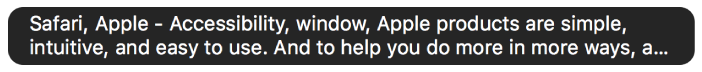 Note: VO represents the VoiceOver modifier.Show or hide the panelDo one of the following:Open VoiceOver Utility (press VO-F8 when VoiceOver is on), click the Visuals category, then click Caption Panel.Press VO-Command-F10 to show or hide the panel.This command turns the caption panel setting on or off in VoiceOver Utility.To show or hide the caption panel, the braille panel, and the VoiceOver cursor, press VO-Command-F11.Move or resize the panelPress VO-Shift-F10 until you hear the action you want to perform.For example, if you hear “resizing” but you want to move the caption panel, press the keys again to hear “moving.”Press the VoiceOver modifier with arrow keys to move or resize the caption panel.When you’re done, press the Escape key or Fn-Tab.Use the screen curtain for privacyPrevent people from seeing what’s on your screen by using the screen curtain, which turns the screen black.Note: VO represents the VoiceOver modifier.Press VO-Shift-F11, or triple-tap with three fingers on the trackpad.To turn off the screen curtain, repeat the command or gesture.If you turn off VoiceOver while the screen curtain is on, the screen curtain is also turned off.Use the braille panelThe braille panel simulates a refreshable braille display, and includes a language translation of the braille.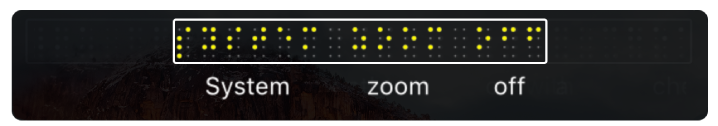 Note: VO represents the VoiceOver modifier.Show or hide the panelDo one of the following:Open VoiceOver Utility (press VO-F8 when VoiceOver is on), click the Visuals category, click Braille Panel, then choose an option for showing the panel.Automatic is set by default, and shows the panel whenever you connect or pair a refreshable braille display with your Mac.Press VO-Command-F9 to show or hide the panel.This command changes the setting in VoiceOver Utility to On or Off. If you want the panel to be shown whenever you connect or pair a display, choose that setting again in VoiceOver Utility.To show or hide the braille panel, the caption panel, and the VoiceOver cursor, press VO-Command-F11.Move or resize the panelPress VO-Shift-F9 until you hear the action you want to perform.For example, if you hear “resizing” but you want to move the braille panel, press the keys again to hear “moving.”Press the VoiceOver modifier with arrow keys to move or resize the braille panel.When you’re done, press the Escape key or Fn-Tab.A resized braille panel can show more cells than may be on the connected braille display; in this case, a thin rectangular line around some cells indicates the braille cells on the physical display.The braille panel displays what’s on the screen even when you mute speech.Tile visuals to emphasize the VoiceOver cursorWhen you tile visuals, the screen is dimmed so that only the item in the VoiceOver cursor is visible in the center of the screen. This feature can be helpful when you’re first learning to use VoiceOver.Note: VO represents the VoiceOver modifier.To tile visuals, press VO-F10.The caption or braille panel moves to the top or bottom center of the screen, while the item in the VoiceOver cursor moves to the center of the screen and the rest of the screen is dimmed. As you navigate, the VoiceOver cursor stays in the center of the screen and you see the item you navigated to.To untile visuals, press VO-F10 again.Customize VoiceOverAbout this chapterThis chapter explains how to customize your VoiceOver environment to suit your needs. You’ll learn how to customize settings for voices, spoken details, braille displays, pronunciations, and more. You’ll also learn how to reset, export, and import your preferences, as well as use portable preferences and VoiceOver activities.Change voice settingsChange the speaking voice used by VoiceOver, and settings such as rate or pitch.Note: VO represents the VoiceOver modifier.To hear the first setting, press VO-Command-Right Arrow.Continue to press VO-Command-Right Arrow until you hear the setting you want to adjust.To increase the setting’s value, press VO-Command-Up Arrow. To decrease the value, press VO-Command-Down Arrow.The new settings are applied only to the default voice.To set options for voices, and add compact or premium voices, open VoiceOver Utility (press VO-F8 when VoiceOver is on), click the Speech category, then click Voices.When you install voices that are compatible with macOS, they are installed in /Library/Speech/Voices so they are available to all users of your Mac.If you’re using portable preferences on a guest computer when you change voice settings, the settings are saved to the portable preferences drive and not to the guest computer.Customize the verbosity level for speech or brailleBy default, VoiceOver provides a high level of detail to help new Mac and VoiceOver users.Note: VO represents the VoiceOver modifier.Open VoiceOver Utility (press VO-F8 when VoiceOver is on), click the Verbosity category, then click Speech or Braille (if you use a refreshable braille display).Choose a different default setting, and a verbosity level for specific controls, such as checkboxes or scroll areas.Customize web items shown in the RotorChange the Rotor to list only the items that you use most often to browse webpages, such as links or tables.Note: VO represents the VoiceOver modifier.Open VoiceOver Utility (press VO-F8 when VoiceOver is on), click the Web category, then click Web Rotor.Select the checkbox for each item to include in the Rotor when viewing webpages. To change the order of items in the Rotor, select an item, then press Command-Up Arrow or Command-Down Arrow.The items you include in the Rotor determine the details VoiceOver speaks in the webpage summary. For more information, see Hear a summary of a webpage.Customize how text and symbols are pronouncedSpecify how you want VoiceOver to pronounce certain text or symbols by providing substitutions for them. For example, you can substitute “8 oh 2 dot eleven b” for “8 zero 2 point one one b.”Note: VO represents the VoiceOver modifier.Open VoiceOver Utility (press VO-F8 when VoiceOver is on), click the Speech category, click Pronunciation, then click the Add button .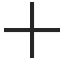 In the new row, type the text whose pronunciation you want to customize, press Tab to move to the Substitution column, then type how you want VoiceOver to pronounce the text.To specify an app where VoiceOver should use the pronunciation, choose the app from the pop-up menu.The menu lists open apps and Find App, so you can select an app that isn’t open. To use the pronunciation in any app, leave All Apps selected.To have capitalization ignored, select the Ignore Case checkbox.You can customize pronunciations by using the commanders to assign the Add Pronunciation command to a key or gesture. The command displays a dialog to add a new pronunciation, which is added to the list in the Pronunciation pane.Create custom labelsCreate or rename the label for user interface elements (such as images, buttons, tables, scroll areas, and more) and for links. You can export your custom labels to a file to share with other users.Note: VO represents the VoiceOver modifier.Position the VoiceOver cursor on the element or link for which you want to create a label.Press VO-/.In the dialog that’s displayed, type the label you want to use, then press Return.When you create a custom label, VoiceOver associates pertinent information about the element or link and its location with your label. If the element or link changes in a significant way, such as moving to a new location, VoiceOver may not recognize it as the same element or link. If this happens, re-create the custom label.You can’t create labels for toolbars or groups.When you import a preference file that contains custom labels, VoiceOver merges those labels with your current set of custom labels.Assign VoiceOver commands to keyboard or keypad keysAssign VoiceOver commands to the keys of your keyboard or the numeric keypad (if available).To use the default key assignments, just enable the commanders.Note: VO represents the VoiceOver modifier.Open VoiceOver Utility (press VO-F8 when VoiceOver is on), click the Commanders category, click NumPad or Keyboard, then enable the commander.Choose a modifier key.A modifier is optional for numeric keypad keys; you must use a modifier with keyboard keys.Interact with the commander table and navigate down the key column until you hear the key you want to customize. For more information about interacting with areas, see Interact with content areas and groups.In the Command column, click the pop-up menu of commands, navigate the available commands until you hear the one you want, then press Return.Use the Custom Commands menu to assign scripts and Automator workflows to gestures.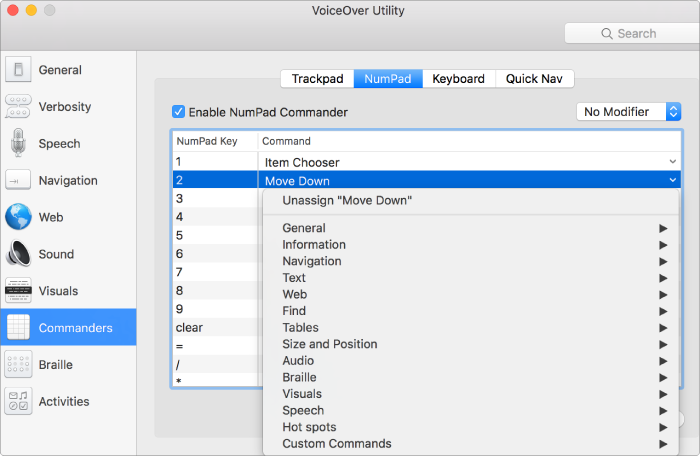 When the NumPad Commander is on, its commands are included in the VoiceOver Commands menu.Export, import, and reset preferencesYou can export, import, and reset your VoiceOver preferences.Tip: If you want to easily use your settings on other Mac computers and keep an up-to-date copy of your current settings always available, use portable preferences. For more information, see Use portable preferences.Note: VO represents the VoiceOver modifier.Export preferencesOpen VoiceOver Utility (press VO-F8 when VoiceOver is on), then choose File > Export Preferences.Select where to save the file, choose the type of preferences to export from the pop-up menu, then click Save.The default filename indicates the type of preferences exported and has the filename extension “voprefs.” The file will not reflect changes you make to preferences after the export.Import preferencesOpen VoiceOver Utility (press VO-F8 when VoiceOver is on), then choose File > Import Preferences.Select the preferences file to import, then click Open.VoiceOver replaces the current preferences of that type with those in the file. If you’re importing web spots or labels, VoiceOver merges them with your existing web spots or labels.When you import preference files, preferences that are no longer available in VoiceOver are not imported.Reset preferencesReset basic, custom (such as hot spots or Keyboard Commander key assignments), or all VoiceOver preferences to their default values.Important: Export your preferences first, so you have a backup copy.Open VoiceOver Utility (press VO-F8 when VoiceOver is on), choose File, then choose a reset command.If you have portable preferences on an external drive and reset basic or all VoiceOver preferences on your Mac, VoiceOver no longer recognizes the portable preferences drive and doesn’t sync VoiceOver preferences on your Mac and the drive. To sync VoiceOver preferences again, you must set up the portable preferences drive again.Use portable preferencesMake your VoiceOver preferences “portable” by storing them on an external drive. You can then easily use your settings on other Mac computers and keep an up-to-date copy of your current settings always available.Note: VO represents the VoiceOver modifier.Set up the portable preferences driveDo this set of steps once for each external drive you want to use.Insert the drive in your Mac.Open VoiceOver Utility (press VO-F8 when VoiceOver is on), then choose File > Set Up Portable Preferences or click Set Up in the General category.Select a drive from the list of external drives, then click OK.VoiceOver creates a VoiceOver folder on the drive.Use the portable preferences driveWhen you connect your portable preferences drive to a Mac, VoiceOver detects the drive and asks if you want to use it. How VoiceOver uses the portable preferences drive depends on the Mac you’re using.If you’re using the Mac where you set up the drive: Any changes you make to VoiceOver preferences until you eject the drive are automatically saved to the drive. For example, if you increase the speech rate, your change is instantly saved to the portable preferences drive.If you’re using another Mac (as a guest): VoiceOver uses the preferences stored on the drive. Any changes you make to VoiceOver preferences until you eject the drive are automatically saved to the drive and not to the guest computer. The next time you use the drive on the Mac where it was set up, VoiceOver synchronizes preferences on the Mac and the drive, based on the most recent change to a preference.Stop using the portable preferences driveWhen you’re done, eject the portable preferences drive using the Finder, or click Stop in the General category in VoiceOver Utility (in this case, the drive is not ejected).If you choose not to use the portable preferences drive when VoiceOver asks you, but later want to use it, open VoiceOver Utility, then click Start in the General category. If you choose to always use the portable preferences drive, but later want to use it only sometimes, delete the preferences file from the drive, then set up the portable preferences drive again.If you have portable preferences on an external drive and reset basic or all VoiceOver preferences on your Mac, you must set up the portable preferences drive again.Use VoiceOver activitiesUse VoiceOver activities to create groups of preferences for specific uses. For example, create an activity to use a certain voice and faster speaking rate when you shop online, then create a second activity to use a different voice and slower speaking rate when you read online articles.Note: VO represents the VoiceOver modifier.Set up activitiesOpen VoiceOver Utility (press VO-F8 when VoiceOver is on), click the Activities category, then click the Add button  to create an activity.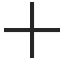 Type a name for the activity, such as “Online Shopping.”To rename an activity, select the activity in the table, press Enter, then type a new name.For each setting you want to customize for this activity, select the checkbox, then click Set.To show all the settings you can customize, click the disclosure triangle to the far right of Hot Spots.To have VoiceOver automatically use the activity for certain apps or websites, click the Apps & Websites button.To specify apps, choose one from the pop-up menu, or choose Other App to browse for and select apps.To specify websites, click Websites, click the Add button , then enter the URL of the website, such as www.apple.com. To remove a website, select it in the list, then click the Remove button .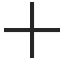 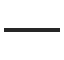 An app or website can be associated with only one activity. If you select an app or website that’s associated with another activity, you’re asked if you want to change it.To duplicate an activity that you set up, select it in the list, click the Action button , then choose Duplicate Activity. Any apps or websites specified for the original activity are not included in the duplicate. To rename the duplicate, click its name in the list, then type a new name.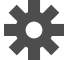 Use an activityIf you switch to or open an app or website with which you associated an activity, VoiceOver identifies the activity (if verbosity is set to Medium or High).To manually choose an activity to use, press VO-X to display the Activity Chooser, use the Down Arrow and Up Arrow keys to navigate the list until you find the one you want to use, then press Return.To use the previous activity, press VO-X-X.To exit the Activity Chooser without making a selection, press the Escape key or Fn-Tab.Use VoiceOver activitiesUse VoiceOver activities to create groups of preferences for specific uses. For example, create an activity to use a certain voice and faster speaking rate when you shop online, then create a second activity to use a different voice and slower speaking rate when you read online articles.Note: VO represents the VoiceOver modifier.Set up activitiesOpen VoiceOver Utility (press VO-F8 when VoiceOver is on), click the Activities category, then click the Add button  to create an activity.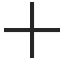 Type a name for the activity, such as “Online Shopping.”To rename an activity, select the activity in the table, press Enter, then type a new name.For each setting you want to customize for this activity, select the checkbox, then click Set.To show all the settings you can customize, click the disclosure triangle to the far right of Hot Spots.To have VoiceOver automatically use the activity for certain apps or websites, click the Apps & Websites button.To specify apps, choose one from the pop-up menu, or choose Other App to browse for and select apps.To specify websites, click Websites, click the Add button , then enter the URL of the website, such as www.apple.com. To remove a website, select it in the list, then click the Remove button .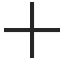 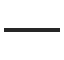 An app or website can be associated with only one activity. If you select an app or website that’s associated with another activity, you’re asked if you want to change it.To duplicate an activity that you set up, select it in the list, click the Action button , then choose Duplicate Activity. Any apps or websites specified for the original activity are not included in the duplicate. To rename the duplicate, click its name in the list, then type a new name.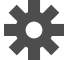 Use an activityIf you switch to or open an app or website with which you associated an activity, VoiceOver identifies the activity (if verbosity is set to Medium or High).To manually choose an activity to use, press VO-X to display the Activity Chooser, use the Down Arrow and Up Arrow keys to navigate the list until you find the one you want to use, then press Return.To use the previous activity, press VO-X-X.To exit the Activity Chooser without making a selection, press the Escape key or Fn-Tab.Use Braille DisplaysAbout this chapterThis chapter provides information about using refreshable braille displays, both plug in and Bluetooth, with VoiceOver. This chapter includes a list of the braille displays that VoiceOver supports.About refreshable braille displaysIf you connect or pair a supported braille display to your Mac, VoiceOver detects it and sends it information about what’s displayed on the screen. You can connect multiple braille displays to your Mac; each display mirrors the same content at the same time, useful in a classroom setting. You can customize settings for your display in the Braille category of VoiceOver Utility, and set verbosity levels in the Verbosity category.By default, VoiceOver displays uncontracted, eight-dot braille. In this mode, VoiceOver automatically translates each character you type on your braille display into braille output, as you type it. You can turn off eight-dot braille to use uncontracted, six-dot braille instead. In this mode, VoiceOver automatically translates each word you type on your braille display into braille output, after it determines you’ve completed a word or you press the Space bar on your braille display.You can also use contracted braille. VoiceOver dynamically changes the display under the cursor to uncontracted braille, so that you can read and edit more easily, and then changes back to contracted braille when you move the cursor.A braille display typically describes the entire line where the VoiceOver cursor is focused. For example, when the VoiceOver cursor is focused on an item in a window, the braille device displays items like icons, checkboxes, and pop-up menus, as well as text to the left and right of the VoiceOver cursor.If a line is too wide to fit on the braille display, you can “pan” the line using the left and right buttons on the display. Each left or right pan moves according to the number of cells (including status cells) your display contains. When you move the VoiceOver cursor, the braille display pans when necessary to follow it, even wrapping to the previous or next line.VoiceOver raises dots 7 and 8 to indicate the position of the VoiceOver cursor and, when you edit or select text, the text selection. VoiceOver indicates the position of the text selection cursor, called the “I-beam,” by flashing dot 8 of the braille cell preceding the I-beam and dot 7 of the braille cell trailing it.VoiceOver uses three status cells to provide additional information about what’s on the screen. You can set the number of status cells that are used and their location on the braille display. For example, you can use the cell that shows text status and set its location to be on the left of your display.Use VoiceOver Utility to assign VoiceOver commands to keys on your braille display. If your braille display has a Perkins-style keyboard, you can type on it.Pair a Bluetooth braille displayBefore you can use a supported Bluetooth braille display with VoiceOver, you must pair the display with your Mac.Note: VO represents the VoiceOver modifier.Open VoiceOver Utility (press VO-F8 when VoiceOver is on), click the Braille category, click Displays, then click the Add button .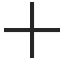 VoiceOver lists displays that are within range of your Mac and that appear to match a VoiceOver braille display driver. If your display isn’t shown, make sure you set it to be discoverable. For more information, check the documentation that came with your braille display.In the list of devices, click Pair for your Bluetooth braille display.A common default passcode is used to pair your display. You can pair one Bluetooth braille display at a time.If your display is successfully paired, VoiceOver detects your paired display whenever it’s turned on and within range; if it’s your primary braille display, you can then use it. It remains paired until you remove it from the list of devices.If unsuccessful, click the Option button that appears, then provide the pairing passcode that came with your braille display.Click Select.If the Bluetooth braille display you selected doesn’t work with VoiceOver, it’s likely that its driver doesn’t match a VoiceOver driver. Try pairing a different Bluetooth braille display.Use router keys on a braille displayMany braille displays have router keys above the braille cells that you can use to move the VoiceOver cursor. Generally, you press the router key above a particular item in the line of braille to move the VoiceOver cursor or selection to that item.Pressing a router key over a control moves the VoiceOver cursor to that control. If the VoiceOver cursor is already on that control, pressing the router key performs the control’s default action. For example, to click a button, press the router key to move the VoiceOver cursor to the button, then press the router key again to click the button. You don’t have to touch the computer’s keyboard. Similarly, when you’re reading or navigating text and you press a router key, the VoiceOver cursor moves to that location in text.You can also press the router key above a status cell to display an expanded braille description of each dot in the cell. To exit the description, press any other router key.Show status information on a braille displayThe cells of a braille display show the content of the line where the VoiceOver cursor is focused. If your braille display has dedicated status cells, VoiceOver can use them to show additional information about the line.Note: VO represents the VoiceOver modifier.Open VoiceOver Utility (press VO-F8 when VoiceOver is on), click the Braille category, then click Layout.Select one or more of the checkboxes next to Status Cells.If you don’t select any checkboxes, status isn’t shown, and the reading cells are used to show the content of the current line.To display an expanded braille description of each dot in the cell, press the router key above a status cell. To exit the description, press any other router key.If your braille display doesn’t have status cells, VoiceOver uses the first one to three cells on the left or right to show status. VoiceOver reserves another cell, which it leaves blank, as a separator between the status cells and the other cells.Review announcements on a braille displayVoiceOver sends announcements to your braille display about events that aren’t represented visually on the screen, such as when an app in the background needs attention. VoiceOver stores up to 30 announcements in the history, with the most recent one listed first.Note: VO represents the VoiceOver modifier.Before you can review announcements, you must set an option to show general display status. To do so, open VoiceOver Utility (press VO-F8 when VoiceOver is on), click the Braille category, then click Layout.On the status cell that shows general display status, dot 1 indicates whether there are new unread announcements. Dot 2 indicates whether the current announcement has already been read.If you assigned the Announcement History command to a braille display key, press that key to show the most recent announcement in the reading cells.To move through the announcement history, press the Up Arrow key to move through announcements until you reach the oldest one; press the Down Arrow key to move forward through announcements until you reach the most recent one.When you’re done reviewing announcements, press any router key above the announcement to redisplay the current line.Assign VoiceOver commands to braille display keysVoiceOver detects whether your braille display provides input keys and assigns common VoiceOver commands to the keys. For example, VoiceOver might assign the Down command to the D3 key; when you press that key on your braille display, the VoiceOver cursor moves down one line on the screen.Note: VO represents the VoiceOver modifier.With your braille display connected to or paired with your Mac and with VoiceOver on, open VoiceOver Utility by pressing VO-F8.Click the Braille category, click Displays, select the braille display you want to assign commands for, then click Assign Commands.Assign a VoiceOver command to braille display keys.To change the command assigned to keys, navigate to the keys, click the pop-up menu, then choose a command.To add new braille keys so you can assign a command to them, click the Add button  to add a row, press Command-B, then within five seconds press the braille keys you want to add. A sound effect counts down the seconds. Click the pop-up menu, then choose a command to assign to the keys.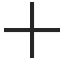 Mirror a braille displayConnect multiple USB braille displays to your Mac and have all of them display the same braille output at the same time. The braille displays can be of different types, models, and sizes.Connect or pair your Mac with the braille display you want to use to control other braille displays. This display is called the “primary braille display.”In the Displays pane of the Braille category in VoiceOver Utility, select the braille display, then select the “Primary braille display” checkbox in the display information section.To prevent input from other braille displays that are connected to your Mac, click the “Allow input from” pop-up menu, then choose “Primary braille display.”Connect additional braille displays to your Mac. These displays will mirror the output from the primary braille display.Supported braille displaysmacOS supports a wide range of USB and Bluetooth braille displays.Use VoiceOver GesturesAbout this chapterThis chapter explains how to control your Mac using VoiceOver gestures on a trackpad.About VoiceOver gesturesIf you have a trackpad and VoiceOver is on, you can enable the Trackpad Commander, then use gestures to navigate and interact with items on the screen, and enter VoiceOver commands.VoiceOver gestures involve using one or more fingers to drag, tap, flick, or rotate on the trackpad. You can use different techniques for a gesture. For example, you can tap using two fingers on one hand, or one finger on each hand. You can use keyboard help to practice standard and customized gestures and learn what they do.The trackpad represents the window or area on the screen where the VoiceOver cursor is located. When you drag a finger on the trackpad, you move the VoiceOver cursor only in that window or area. VoiceOver speaks the items in the VoiceOver cursor as you move the cursor, and plays a sound effect whenever it encounters a blank space on the screen. This information helps you gain a sense of the actual location of items on the screen as you navigate. For example, if the cursor is in the Mail toolbar, the trackpad represents the Mail toolbar. When you drag your finger on the trackpad, you move the VoiceOver cursor in the Mail toolbar. Because the trackpad represents only a specific area and not the entire screen, you can’t stray to other areas or apps by accident.To enhance collaboration with sighted users, VoiceOver makes the area of the screen you’re working in more visible by dimming the rest of the screen. Other collaboration features, such as the caption or braille panels, can be used at the same time as VoiceOver gestures.Use VoiceOver gesturesIf you have a trackpad and the Trackpad Commander is enabled, you can use VoiceOver gestures to navigate and interact with items on the screen.To enable the Trackpad Commander, hold down the VoiceOver modifier and rotate two fingers clockwise anywhere on the trackpad. To disable it, hold down the VoiceOver modifier and rotate two fingers counterclockwise.VoiceOver includes standard gestures for navigating and interacting with items on the screen. You can’t change these gestures.VoiceOver standard gesturesYou can customize other gestures by assigning VoiceOver commands to them.Assign VoiceOver commands to gesturesYou can use a rotor to navigate text areas, windows, dialogs, and webpages, and adjust controls such as sliders, steppers, and splitters.Use the gestures rotorIf you don’t know your location on the screen, tap three times. VoiceOver tells you what’s in the VoiceOver cursor.When you drag a finger and you hear something you want to select, keep your finger on the trackpad and use a second finger to tap. This gesture is called a “split-tap.”When you use VoiceOver gestures, you can’t use the mouse button on the trackpad, unless the mouse button is used with a modifier key, as in Control-click.Assign VoiceOver commands to gesturesCustomize some VoiceOver gestures by assigning specific VoiceOver commands to them.Note: VO represents the VoiceOver modifier.Open VoiceOver Utility (press VO-F8 when VoiceOver is on), click the Commanders category, then click Trackpad.Make sure Enable Trackpad Commander is selected, then click Assign Commands.Click the pop-up menu, then choose a modifier key, such as Command or Shift, to use with your customized gestures.Interact with the Trackpad Gesture Commands table, then navigate down the Trackpad Gesture column until you hear the gesture you want to customize. For more information, see Interact with content areas.In the Command column, click the pop-up menu of commands, navigate the available commands until you hear the one you want, then press Return.Use the Custom Commands menu to assign scripts and Automator workflows to gestures.VoiceOver includes a set of standard VoiceOver gestures, which you can’t change.Use the gestures rotorIf you use VoiceOver gestures, you can use the gestures rotor to navigate. The gestures rotor is like a virtual dial you turn to change how you navigate, based on the current context.When you browse webpages, the settings in the gestures rotor vary based on the items you selected in the Web Rotor pane of the Web category in VoiceOver Utility. By default, they include Links, Headings, Form Controls, Web Spots, Tables, and Landmarks.In other contexts, the gestures rotor can include settings such as Characters, Words, Window Spots, Content Chooser, and Navigation.Rotate two fingers anywhere on the trackpad until you hear the setting you want to use, such as Words.As you “turn” the rotor, VoiceOver speaks each setting and plays a clicking sound. If you miss a setting, keep turning the rotor until you hear the setting again.Flick up or down to navigate to the previous or next instance of an item, based on the current setting.For example, if the current setting is Words, flicking down moves the VoiceOver cursor to the next word. Keep flicking down to move forward word by word. If you repeatedly flick up, the VoiceOver cursor moves backward word by word.The Navigation setting reads text line by line:In a text area, VoiceOver begins speaking the first line at the point where the cursor was located when you first flicked up or down; it speaks each subsequent line in its entirety.In a window or dialog, VoiceOver might not speak all of the items on a line, depending on how the items are arranged. You may need to flick left or right and then flick up or down again to hear other items.Your web navigation mode affects how you navigate webpages using the gestures rotor. In DOM mode, flicking up or down moves to the previous or next instance of the item that matches the current rotor setting. For example, if the rotor is set to Headings, flicking up or down moves to the previous or next heading. You can assign the “Toggle Web Navigation DOM or Group” command to a gesture using the Trackpad Commander, to easily switch modes to suit your needs. For more information about web navigation modes, see Navigate webpages using DOM or group mode.Appendix A:  Commands and GesturesAbout this appendixThis appendix lists VoiceOver commands and gestures, organized into categories.General commandsUse these commands to perform actions such as turning VoiceOver on and off, getting help, or changing basic settings. VO represents the VoiceOver modifier.Note: When VoiceOver is on, you can enter VoiceOver commands by using the Fn and number keys with the VoiceOver modifier, as an alternative to using the function keys (F1 through F12). For example, to open VoiceOver Utility you can press Control-Option-Fn-8 (instead of Control-Option-F8).If you use the function keys (F1 through F12), you may need to press and hold the Fn key, depending on how you set the behavior of function keys in Keyboard preferences.Interaction commandsUse these commands to perform actions such as interacting with items on the screen. VO represents the VoiceOver modifier.Note: When VoiceOver is on, you can enter VoiceOver commands by using the Fn and number keys with the VoiceOver modifier, as an alternative to using the function keys (F1 through F12). For example, to open VoiceOver Utility you can press Control-Option-Fn-8 (instead of Control-Option-F8).If you use the function keys (F1 through F12), you may need to press and hold the Fn key, depending on how you set the behavior of function keys in Keyboard preferences.Navigation commandsUse these commands to perform actions such as moving around the screen, moving inside windows and webpages, and controlling cursor tracking. VO represents the VoiceOver modifier.Note: When VoiceOver is on, you can enter VoiceOver commands by using the Fn and number keys with the VoiceOver modifier, as an alternative to using the function keys (F1 through F12). For example, to open VoiceOver Utility you can press Control-Option-Fn-8 (instead of Control-Option-F8).If you use the function keys (F1 through F12), you may need to press and hold the Fn key, depending on how you set the behavior of function keys in Keyboard preferences.Orientation commandsUse these commands to perform actions such as hearing information about the current item and what’s open on the screen. VO represents the VoiceOver modifier.Note: When VoiceOver is on, you can enter VoiceOver commands by using the Fn and number keys with the VoiceOver modifier, as an alternative to using the function keys (F1 through F12). For example, to open VoiceOver Utility you can press Control-Option-Fn-8 (instead of Control-Option-F8).If you use the function keys (F1 through F12), you may need to press and hold the Fn key, depending on how you set the behavior of function keys in Keyboard preferences.Search commandsUse these commands to perform actions such as searching for text attributes, graphics, controls, and other items in text documents and webpages. VO represents the VoiceOver modifier.Note: When VoiceOver is on, you can enter VoiceOver commands by using the Fn and number keys with the VoiceOver modifier, as an alternative to using the function keys (F1 through F12). For example, to open VoiceOver Utility you can press Control-Option-Fn-8 (instead of Control-Option-F8).If you use the function keys (F1 through F12), you may need to press and hold the Fn key, depending on how you set the behavior of function keys in Keyboard preferences.Text commandsUse these commands to perform actions such as reading and editing text and tables. Before you can use most of these commands, you must interact with text in a text area. VO represents the VoiceOver modifier.Note: When VoiceOver is on, you can enter VoiceOver commands by using the Fn and number keys with the VoiceOver modifier, as an alternative to using the function keys (F1 through F12). For example, to open VoiceOver Utility you can press Control-Option-Fn-8 (instead of Control-Option-F8).If you use the function keys (F1 through F12), you may need to press and hold the Fn key, depending on how you set the behavior of function keys in Keyboard preferences.Web commandsUse these commands to perform actions such as navigating and interacting with webpages. VO represents the VoiceOver modifier.Note: When VoiceOver is on, you can enter VoiceOver commands by using the Fn and number keys with the VoiceOver modifier, as an alternative to using the function keys (F1 through F12). For example, to open VoiceOver Utility you can press Control-Option-Fn-8 (instead of Control-Option-F8).If you use the function keys (F1 through F12), you may need to press and hold the Fn key, depending on how you set the behavior of function keys in Keyboard preferences.VoiceOver standard gesturesIf you’re using a trackpad, you can use standard VoiceOver gestures to perform actions such as navigating and interacting with items on the screen. You can’t modify the standard gestures. VO represents the VoiceOver modifier.Note: If a gesture doesn’t mention a specific number of fingers, use a single finger.GeneralNavigationInteractionTextRotorTo customize other gestures by assigning VoiceOver commands to them, use the Trackpad Commander. For more information, see Assign VoiceOver commands to gestures.Changed VoiceOver commands in macOS SierraVoiceOver in macOS Sierra includes several new, changed, and removed commands. VO represents the VoiceOver modifier.Note: When VoiceOver is on, you can enter VoiceOver commands by using the Fn and number keys with the VoiceOver modifier, as an alternative to using the function keys (F1 through F12). For example, to open VoiceOver Utility you can press Control-Option-Fn-8 (instead of Control-Option-F8).If you use the function keys (F1 through F12), you may need to press and hold the Fn key, depending on how you set the behavior of function keys in Keyboard preferences.New commandsChanged commandsRemoved commandsAppendix B:  VoiceOver Utility OptionsAbout this appendixThis chapter lists the options on each VoiceOver Utility pane and explains how to use the options.General categoryUse the General category in VoiceOver Utility to specify a login greeting and the VoiceOver modifier you want to use, use portable preferences, and enable AppleScript scripts to control VoiceOver.To open VoiceOver Utility, press Command-F5 to turn VoiceOver on, then press VO-F8.Note: VO represents the VoiceOver modifier.Speech pane of the Verbosity categoryUse the Speech pane of the Verbosity category in VoiceOver Utility to specify the default verbosity level and a verbosity level for items, such as apps, checkboxes, headings, images, and more.To open VoiceOver Utility, press Command-F5 to turn VoiceOver on, then press VO-F8.Note: VO represents the VoiceOver modifier.To use the Verbosity rotor to change the default verbosity level while working, press VO-V.Braille pane of the Verbosity categoryUse the Braille pane of the Verbosity category in VoiceOver Utility to specify verbosity levels when using a refreshable braille display.To open VoiceOver Utility, press Command-F5 to turn VoiceOver on, then press VO-F8.Note: VO represents the VoiceOver modifier.To use the Verbosity rotor to change the default verbosity level while working, press VO-V.Text pane of the Verbosity categoryUse the Text pane of the Verbosity category in VoiceOver Utility to customize the amount of punctuation, text, and text attributes you hear, among other options.To open VoiceOver Utility, press Command-F5 to turn VoiceOver on, then press VO-F8.Note: VO represents the VoiceOver modifier.Announcements pane of the Verbosity categoryUse the Announcements pane of the Verbosity category in VoiceOver Utility to specify when you want VoiceOver to announce certain events, such as when a modifier key is pressed, and when to speak certain text, such as labels in dialogs.To open VoiceOver Utility, press Command-F5 to turn VoiceOver on, then press VO-F8.Note: VO represents the VoiceOver modifier.Hints pane of the Verbosity categoryUse the Hints pane of the Verbosity category in VoiceOver Utility to get more information about the item in the VoiceOver cursor.To open VoiceOver Utility, press Command-F5 to turn VoiceOver on, then press VO-F8.Note: VO represents the VoiceOver modifier.Voices pane of the Speech categoryUse the Voices pane of the Speech category in VoiceOver Utility to mute speech and customize voice settings.To open VoiceOver Utility, press Command-F5 to turn VoiceOver on, then press VO-F8.Note: VO represents the VoiceOver modifier.Pronunciation pane of the Speech categoryUse the Pronunciation pane of the Speech category in VoiceOver Utility to customize how VoiceOver pronounces text and symbols.To open VoiceOver Utility, press Command-F5 to turn VoiceOver on, then press VO-F8.Note: VO represents the VoiceOver modifier.Navigation categoryUse the Navigation category in VoiceOver Utility to customize navigation settings, such as those related to using the VoiceOver cursor, interaction with areas and groups, and fast searching.To open VoiceOver Utility, press Command-F5 to turn VoiceOver on, then press VO-F8.Note: VO represents the VoiceOver modifier.Navigation pane of the Web categoryUse the Navigation pane of the Web category in VoiceOver Utility to set options related to navigating and browsing webpages.To open VoiceOver Utility, press Command-F5 to turn VoiceOver on, then press VO-F8.Note: VO represents the VoiceOver modifier.Page Loading pane of the Web categoryUse the Page Loading pane of the Web category in VoiceOver Utility to specify what happens when a webpage opens.To open VoiceOver Utility, press Command-F5 to turn VoiceOver on, then press VO-F8.Note: VO represents the VoiceOver modifier.Web Rotor pane of the Web categoryUse the Web Rotor pane of the Web category in VoiceOver Utility to specify which items to include, and in what order, in the Rotor when viewing webpages.To open VoiceOver Utility, press Command-F5 to turn VoiceOver on, then press VO-F8.Note: VO represents the VoiceOver modifier.Sound categoryUse the Sound category in VoiceOver Utility to set options related to sound effects and positional audio.To open VoiceOver Utility, press Command-F5 to turn VoiceOver on, then press VO-F8.Note: VO represents the VoiceOver modifier.VoiceOver Cursor pane of the Visuals categoryUse the VoiceOver Cursor pane of the Visuals category in VoiceOver Utility to set options related to the VoiceOver cursor.To open VoiceOver Utility, press Command-F5 to turn VoiceOver on, then press VO-F8.Note: VO represents the VoiceOver modifier.Caption Panel pane of the Visuals categoryUse the Caption Panel pane of the Visuals category in VoiceOver Utility to customize the size and appearance of the caption panel, which shows what VoiceOver is speaking.To open VoiceOver Utility, press Command-F5 to turn VoiceOver on, then press VO-F8.Note: VO represents the VoiceOver modifier.Braille Panel pane of the Visuals categoryUse the Braille Panel pane of the Visuals category in VoiceOver Utility to customize the appearance of the braille panel. The panel simulates a refreshable braille display and includes a language translation of the braille.To open VoiceOver Utility, press Command-F5 to turn VoiceOver on, then press VO-F8.Note: VO represents the VoiceOver modifier.Touch pane of the Visuals categoryUse the Touch pane of the Visuals category in VoiceOver Utility to customize the transparency of the background that dims the screen around the focus area. This pane is shown only if a trackpad is available.To open VoiceOver Utility, press Command-F5 to turn VoiceOver on, then press VO-F8.Note: VO represents the VoiceOver modifier.Menus pane of the Visuals categoryUse the Menus pane of the Visuals category in VoiceOver Utility to customize the appearance of VoiceOver menus, such as the Commands menu or Web menu.To open VoiceOver Utility, press Command-F5 to turn VoiceOver on, then press VO-F8.Note: VO represents the VoiceOver modifier.Trackpad pane of the Commanders categoryUse the Trackpad pane of the Commanders category in VoiceOver Utility to enable the Trackpad Commander and set other options for using VoiceOver gestures. The Trackpad pane is available only when VoiceOver detects a trackpad.To open VoiceOver Utility, press Command-F5 to turn VoiceOver on, then press VO-F8.Note: VO represents the VoiceOver modifier.When the Trackpad Commander is on, its commands are included in the Commands menu. To display the Commands menu, press VO-H-H. For more information, see Find commands using the Commands menu.Trackpad Commander assignments paneUse the Trackpad Commander assignments pane in VoiceOver Utility to assign VoiceOver commands to trackpad gestures.To open VoiceOver Utility, press Command-F5 to turn VoiceOver on, then press VO-F8.Note: VO represents the VoiceOver modifier.NumPad pane of the Commanders categoryUse the NumPad pane of the Commanders category in VoiceOver Utility to enable the NumPad Commander and assign VoiceOver commands to numeric keypad keys.To open VoiceOver Utility, press Command-F5 to turn VoiceOver on, then press VO-F8.Note: VO represents the VoiceOver modifier.Keyboard pane of the Commanders categoryUse the Keyboard pane of the Commanders category in VoiceOver Utility to enable the Keyboard Commander and assign VoiceOver commands to key combinations you create, which might be easier for you to remember or perform.To open VoiceOver Utility, press Command-F5 to turn VoiceOver on, then press VO-F8.Note: VO represents the VoiceOver modifier.Quick Nav pane of the Commanders categoryUse the Quick Nav pane of the Commanders category in VoiceOver Utility to enable and set options for using Quick Nav, and assign VoiceOver commands to single keys (instead of key combinations) for navigating webpages using Quick Nav.To open VoiceOver Utility, press Command-F5 to turn VoiceOver on, then press VO-F8.Note: VO represents the VoiceOver modifier.Quick Nav Commander assignments paneUse the Quick Nav Commander assignments pane in VoiceOver Utility to assign VoiceOver commands to single keys for use when navigating webpages using Quick Nav.To open VoiceOver Utility, press Command-F5 to turn VoiceOver on, then press VO-F8.Note: VO represents the VoiceOver modifier.Layout pane of the Braille categoryUse the Layout pane of the Braille category in VoiceOver Utility to customize settings for a braille display connected to or paired with your Mac.To open VoiceOver Utility, press Command-F5 to turn VoiceOver on, then press VO-F8.Note: VO represents the VoiceOver modifier.Displays pane of the Braille categoryUse the Displays pane of the Braille category in VoiceOver Utility to view a list of the refreshable braille displays connected to or paired with your Mac, and assign VoiceOver commands to keys on the braille displays.To open VoiceOver Utility, press Command-F5 to turn VoiceOver on, then press VO-F8.Note: VO represents the VoiceOver modifier.For some Bluetooth braille displays, after you turn off the braille display and move it out of range of your Mac, wait for at least 30 seconds to make sure your Mac indicates the braille display is no longer connected. Your Mac tries to maintain the connection during this interval in case the braille display was accidentally turned off or moved out of range.When you turn on a paired Bluetooth braille display and move it in range of your Mac, your Mac should detect it in about five seconds.Activities categoryUse the Activities category in VoiceOver Utility to set up activities, or groups of preferences, for specific uses, apps, or websites. For example, you can create an activity to use a certain voice and faster speaking rate when you shop online; then create a second activity to use a different voice and slower speaking rate when you read online articles.To open VoiceOver Utility, press Command-F5 to turn VoiceOver on, then press VO-F8.Note: VO represents the VoiceOver modifier.To readDo thisFrom the top (“Read All”)Press VO-A, or flick up with two fingers. You don’t need to interact with the document.From the VoiceOver cursor to the bottomPress VO-A, or flick down with two fingers. You must first interact with the document.A paragraphPress VO-P. To move to the next or previous paragraph, press VO-Shift-Page Down or VO-Shift-Page Up.A linePress VO-L. To move to the next or previous line, press VO-Down Arrow or VO-Up Arrow.A sentencePress VO-S. To move to the next or previous sentence, press VO-Command-Page Down or VO-Command-Page Up.A wordPress VO-W. To hear the word spelled, press VO-W again. To hear it spelled phonetically, press VO-W again. To move to the next or previous word, press VO-Right Arrow or VO-Left Arrow.A paragraph, line, sentence, or word using gesturesPress the Command key while touching a finger on the trackpad; repeat until you hear the setting you want to use.A characterPress VO-C. To hear the character spoken phonetically, press VO-C again. To move to the next or previous character, press VO-Shift-Right Arrow or VO-Shift-Left Arrow.If “Use phonetics” is selected in VoiceOver Utility, characters are read phonetically, as in “a alpha n november t tango.”AttributeFind the next instanceFind the previous instanceBold textVO-Command-BVO-Command-Shift-BFont changeVO-Command-OVO-Command-Shift-OText that has the same style as the current textVO-Command-S (if you are not in a text area, VO-Command-S finds the next item that is the same as the current item)VO-Command-Shift-S (if you are not in a text area, VO-Command-Shift-S finds the previous item that is the same as the current item)Style changeVO-Command-CVO-Command-Shift-CItalic textVO-Command-IVO-Command-Shift-IColor changeVO-Command-KVO-Command-Shift-KUnderlined textVO-Command-UVO-Command-Shift-UPlain textVO-Command-PVO-Command-Shift-PGraphicVO-Command-GVO-Command-Shift-GLinkVO-Command-LVO-Command-Shift-LManufacturerModelAlvaBC640 (USB and Bluetooth)BC680 (USB and Bluetooth)544 Satellite544 Satellite Traveller570 Satellite Pro584 Satellite ProAmerican Printing House for the Blind (APH)Orbit Reader 20 (USB and Bluetooth)Refreshabraille 18 (USB and Bluetooth)BaumPocketVario 24 (USB and Bluetooth)Pronto! 18 (USB and Bluetooth)Pronto! 40 (USB and Bluetooth)SuperVario2 (Bluetooth)SuperVario 32 (USB and Bluetooth)SuperVario 40 (USB and Bluetooth)SuperVario 80 (USB and Bluetooth)VarioConnect 12, also called Conny 12 (Bluetooth)Note: VoiceOver identifies this display as HumanWare BrailleConnect 12.VarioConnect 24 (USB and Bluetooth)VarioConnect 32 (USB and Bluetooth)VarioConnect 40 (USB and Bluetooth)VarioPro 64VarioPro 80VarioUltra 32 (USB and Bluetooth)VarioUltra 40 (USB and Bluetooth)DeiningerPegasus 42/4 CRPegasus 82/8 CREurobrailleEsys 12 (USB and Bluetooth)Esys 24 (USB and Bluetooth)Esys 40 (USB and Bluetooth)Esys Light 40 (USB and Bluetooth)Esys 64 (USB and Bluetooth)Esys 80 (USB and Bluetooth)Freedom ScientificFocus 14 Blue (USB and Bluetooth)Focus 40Focus 40 Blue (USB and Bluetooth)Focus 44Focus 70Focus 80Focus 80 Blue (USB and Bluetooth)Focus 84PAC Mate 20PAC Mate 40PAC Mate BX420 (display only)PAC Mate BX440 (display only)PAC Mate QX420 (display only)PAC Mate QX440 (display only)GW MicroBraille Sense (Bluetooth support requires Bluetooth module) (USB and Bluetooth)Braille Sense Plus (USB and Bluetooth)SyncBraille 20SyncBraille 32HandyTechActive Braille 40 (USB and Bluetooth)Basic Braille 16 (USB and Bluetooth)Basic Braille 20 (USB and Bluetooth)Basic Braille 32 (USB and Bluetooth)Basic Braille 40 (USB and Bluetooth)Basic Braille 48 (USB and Bluetooth)Basic Braille 64 (USB and Bluetooth)Basic Braille 80 (USB and Bluetooth)Braille Star 40 (USB and Bluetooth)Braille Star 80Braille Wave (USB and Bluetooth)Braillino (Bluetooth)Easy Braille (USB and Bluetooth)Modular Evolution 64Modular Evolution 88HarpoBraillePen (Bluetooth)BraillePen 12 (Bluetooth)HIMSBraille EDGE 40 (USB and Bluetooth)Braille Sense (Bluetooth support requires Bluetooth module) (USB and Bluetooth)Braille Sense OnHand (USB and Bluetooth)Braille Sense Plus (USB and Bluetooth)Smart Beetle 14 (USB and Bluetooth)SyncBraille 20SyncBraille 32HumanWareBrailleConnect 12 (Bluetooth)BrailleConnect 24 (USB and Bluetooth)BrailleConnect 32 (USB and Bluetooth)BrailleConnect 40 (USB and Bluetooth)BrailleNote Apex BT (USB and Bluetooth)BrailleNote Apex QT (USB and Bluetooth)Note: VoiceOver supports only the navigation keys on this display.BrailleNote mPower BT 18 (Bluetooth)BrailleNote mPower BT 32 (Bluetooth)BrailleNote PK (Bluetooth)Note: VoiceOver identifies this display as HumanWare BrailleNote mPower BT 18.Brailliant 24 (USB and Bluetooth)Brailliant 32 (USB and Bluetooth)Brailliant 40 (USB and Bluetooth)Brailliant 64 (USB and Bluetooth)Brailliant 80 (USB and Bluetooth)Brailliant B 80 (USB and Bluetooth)Brailliant BI 32 (USB and Bluetooth)Brailliant BI 40 (USB and Bluetooth)KGSBraille Memo Pocket (BMPocket) 16 (USB and Bluetooth)MDVLilliMB408L (Bluetooth)Ninepoint SystemsCebraNinepoint (Bluetooth)Novem (USB)Nippon TelesoftMini Seika 8 (USB and Bluetooth)Mini Seika 16 (USB and Bluetooth)Mini Seika 24 (USB and Bluetooth)Seika Version 3Seika Version 4 (USB and Bluetooth)Seika v5 (USB and Bluetooth)Seika v6Pro (USB and Bluetooth)Seika 80OptelecEasyLink (Bluetooth)EasyLink 12 (Bluetooth)Voyager 44PapenmeierBraillex EL 40sBraillex EL 80sBraillex Trio (USB and Bluetooth)Turn VoiceOver on or offCommand-F5Lock and unlock the VoiceOver modifierVO-;Open VoiceOver UtilityVO-F8Start keyboard helpVO-KOpen the VoiceOver Help menuVO-HOpen the VoiceOver Quick StartVO-Command-F8Open VoiceOver online helpVO-?Read the help tag for the current itemVO-Shift-HRead the VoiceOver hint for the current itemVO-Shift-NOpen the Commands menuVO-H-HOpen the Find Commands menuVO-Shift-FClose a menu or rotor, stop an action, or exit a modeEscape or Fn-TabTell VoiceOver to ignore the next key or key combination you pressVO-TabOpen the Verbosity rotorVO-VThen press the Left Arrow or Right Arrow key to choose the setting. Use the Up Arrow and Down Arrow keys to change the level for the setting.Increase magnification of the item in the VoiceOver cursorVO-}Decrease magnification of the item in the VoiceOver cursorVO-{Temporarily hide or show the VoiceOver cursor and the caption or braille panelsVO-Command-F11Hide or show the caption panel onlyVO-Command-F10Resize or move the caption panelVO-Shift-F10Press again to cycle through these actions. Then use the arrow keys to resize the panel or move it.Hide or show the braille panel onlyVO-Command-F9Resize or move the braille panelVO-Shift-F9Press again to cycle through these actions. Then use the arrow keys to resize the panel or move it.Tile visuals (dim the screen, highlight the caption or braille panel, and show the item in the VoiceOver cursor in the center of the screen)VO-F10Press again to return to the normal view.Enable or disable the NumPad CommanderVO-ClearEnable or disable the Keyboard CommanderVO-Shift-KEnable or disable the Trackpad CommanderPress the VO (Control and Option) keys and rotate two fingers clockwise (enable) or counterclockwise (disable)Turn the screen curtain on or offVO-Shift-F11Cycle through speech settings in the rotor (rate, pitch, volume, intonation, voice)VO-Command-Right Arrow or Left ArrowIncrease or decrease the current speech setting (rate, pitch, volume, intonation, voice)VO-Command-Up Arrow or Down ArrowStart interacting with an itemVO-Shift-Down ArrowStop interacting with an itemVO-Shift-Up ArrowPerform the default action for the item in the VoiceOver cursorVO-Space barClick the mouseVO-Shift-Space barDouble-click the mouseVO-Shift-Space bar-Space barStart multiple selection in a list or table, and select each itemVO-Command-ReturnTo stop multiple selection, cut or copy the selected items, press the Escape key or Fn-Tab, or stop interacting with the list or table in which the items are located.Perform a sticky mouse down or mouse up (for use when dragging an item from one location to drop in another location)VO-Command-Shift-Space barSelect a menu or list itemVO-ReturnOpen or close a disclosure triangleVO-\Read the row header in a tableVO-RRead the contents of a table row from the location of the VoiceOver cursor to the end of the rowVO-R-RRead the column header in a tableVO-CRead the contents of a table column from the location of the VoiceOver cursor to the bottom of the columnVO-C-CRead row and column numbers in a tableVO-Shift-TRead the number of columns and rows (the dimensions) in a tableVO-Shift-T-TInteract with scroll barsVO-Shift-SThen use the arrow keys to scroll up or down or side to side. To scroll vertically one page at a time, use Page Up and Page Down. To scroll horizontally one page at a time, use Shift-Page Up and Shift-Page Down.Resize a windowVO-~From the menu, choose Resize, Resize and Move to Grid, or Resize and Move to Section. Then navigate to a submenu where you can choose to resize an edge or corner, resize and move to an area of a grid (such as the top left), or resize and move to a section (such as the bottom half).To resize an edge, use the VO and arrow keys (for example, press VO-Right Arrow to extend the right edge of a window).To resize a corner, use the VO and two arrow keys (for example, press VO-Right Arrow-Up Arrow to extend the top-right corner of a window).Move a windowVO-`Then use the VO and arrow keys (for example, press VO-Left Arrow to move a window left). To move a window diagonally, use the VO and two arrow keys (for example, press VO-Left Arrow-Up Arrow to move a window diagonally left and up).Resize an objectVO-Command-~From the menu, choose Resize, Resize and Move to Grid, or Resize and Move to Section. Then navigate to a submenu where you can choose to resize an edge or handle, resize and move to an area of a grid (such as the top left), or resize and move to a section (such as the bottom half).To resize an edge, use the VO and arrow keys (for example, press VO-Right Arrow to extend the right edge of an object).To resize a handle, use the VO and two arrow keys (for example, press VO-Right Arrow-Up Arrow to extend the top right handle of an object).Move an objectVO-Command-`Then use the VO and arrow keys (for example, press VO-Left Arrow to move an object left). To move an object diagonally, use the VO and two arrow keys (for example, press VO-Left Arrow-Up Arrow to move an object diagonally left and up).Stop scrolling or resizingEscape or Fn-TabCreate a custom labelVO-/Close the current window or the selected desktop in Mission ControlVO-Command-EscapeOpen the Actions menuVO-Command-Space barOpen the Activity Chooser (this command works only if you’re in an app or website for which you created an activity)VO-XSwitch to the previous activityVO-X-XMove the VoiceOver cursor upVO-Up ArrowMove the VoiceOver cursor downVO-Down ArrowMove the VoiceOver cursor to the leftVO-Left ArrowMove the VoiceOver cursor to the rightVO-Right ArrowMove to the top of the visible area (such as a window or text area) where the VoiceOver cursor is locatedVO-Shift-HomeOn some keyboards, press VO-Fn-Left Arrow.Move to the bottom of the visible area (such as a window or text area) where the VoiceOver cursor is locatedVO-Shift-EndOn some keyboards, press VO-Fn-Right Arrow.Move to the top of the area (such as a window or text area) where the VoiceOver cursor is located, scrolling if necessaryVO-HomeOn some keyboards, press VO-Shift-Fn-Left Arrow.Move to the bottom of the area (such as a window or text area) where the VoiceOver cursor is located, scrolling if necessaryVO-EndOn some keyboards, press VO-Shift-Fn-Right Arrow.Move to the top of a window, the first item in the Dock, or the first item on your desktop, depending on your locationVO-Command-HomeOn some keyboards, press VO-Command-Fn-Left Arrow.Move to the lower-right corner of a window, the last item in the Dock, or the last item on your desktop, depending on your locationVO-Command-EndOn some keyboards, press VO-Command-Fn-Right Arrow.Move the window containing the VoiceOver cursor to the front, making it the active windowVO-Shift-F2Open the Item ChooserVO-IOpen the RotorVO-UMove to the DockVO-DMove to the desktopVO-Shift-DMove to the menu barVO-MMove to the status menus in the menu barVO-M-MOpen a shortcut menuVO-Shift-MJump to a linked item (for example, from a message in the Mail messages list to the message preview).VO-JTemporarily disable or enable the cursor tracking options you selected in VoiceOver Utility. The command doesn’t change the settings in VoiceOver Utility.VO-Shift-F3Move the VoiceOver cursor to the keyboard focusVO-Shift-F4Move the keyboard focus to the VoiceOver cursorVO-Command-F4Move the VoiceOver cursor to the mouse pointerVO-Shift-F5Move the mouse pointer to the VoiceOver cursorVO-Command-F5Jump from the current location to any displayed input method or auto correction panel, and then jump back to the original locationVO-Shift-JFind textVO-FWhile finding text, cycle through search item historyVO-Up Arrow or Down ArrowMove the VoiceOver cursor in the given direction, wrapping when necessaryVO-Command-Shift-arrow keysSet or remove a hot spotVO-Shift-[hot spot number]Jump to a hot spotVO-[hot spot number]Hear a description of a hot spotVO-Command-[hot spot number]Toggles watching a hot spot for changesVO-Command-Shift-[hot spot number]Open the Hot Spot ChooserVO-Shift-XMove to the next hot spotVO-]Move to the previous hot spotVO-[Jump back to a parent folderVO-Command-\Jump to the sort button in a column header in a tableVO-|If the table also contains a row header, VoiceOver displays a menu where you choose a column or row header. Press VO-Right Arrow until you hear the header you want, then press the Space bar.Hear a summary of open appsVO-F1Open the Application ChooserVO-F1-F1Hear a summary of the current windowVO-F2Open the Window ChooserVO-F2-F2Hear the dimensions of the current window and the section of the screen where it’s locatedVO-Command-Shift-F2Hear the position of the current window and whether anything overlaps itVO-Command-Shift-F2-F2Hear a description of the item in the VoiceOver cursor, including the item’s current state, such as whether a checkbox is selected, or the percent value of a sliderVO-F3Hear the dimensions of the current item and the section of the screen where it’s locatedVO-Command-Shift-F3Hear the position of the current item and whether anything overlaps itVO-Command-Shift-F3-F3Hear a description of the item that has keyboard focus, including its current state, such as whether a checkbox is selected, or the percent value of a sliderVO-F4Hear details about the item that has keyboard focusIn text, you hear the location of the insertion point relative to the top-left corner of the text item in which the insertion point is located. For example, you might hear “Insertion point is two inches right, five inches down from top-left corner of edit text.”VO-F4-F4Hear a description of the item under the pointer, including the item’s current state, such as whether a checkbox is selected, or the percent value of a sliderVO-F5Hear the location of the pointer as x and y coordinates on the screen, relative to the top-left corner of the screenVO-F5-F5Hear the location of the pointer as x and y coordinates relative to the current windowVO-F5-F5-F5Read the selected itemVO-F6Read the contents of the VoiceOver cursorVO-ARead the visible contents of the window, the Dock, or your desktop, depending on your locationVO-Shift-WRepeat the last spoken phraseVO-ZCopy the last spoken phrase to the Clipboard (also called the “Pasteboard”)VO-Shift-CSave the last spoken phrase and the crash log to a file on the desktop for troubleshootingVO-Shift-ZFindVO-FOpen the Find Commands menuVO-Shift-FFind the next searched textVO-GFind the previous searched textVO-Shift-GFind the next listVO-Command-XFind the previous listVO-Command-Shift-XFind the next bold textVO-Command-BFind the previous bold textVO-Command-Shift-BFind the next style changeVO-Command-CFind the previous style changeVO-Command-Shift-CFind the next italic textVO-Command-IFind the previous italic textVO-Command-Shift-IFind the next color changeVO-Command-KFind the previous color changeVO-Command-Shift-KFind the next font changeVO-Command-OFind the previous font changeVO-Command-Shift-OFind the next tableVO-Command-TFind the previous tableVO-Command-Shift-TFind the next underlined textVO-Command-UFind the previous underlined textVO-Command-Shift-UFind the next controlVO-Command-JFind the previous controlVO-Command-Shift-JFind the next different itemVO-Command-DFind the previous different itemVO-Command-Shift-DFind the next item that’s the same type as the current itemVO-Command-SFind the previous item that’s the same type as the current itemVO-Command-Shift-SFind the next graphicVO-Command-GFind the previous graphicVO-Command-Shift-GFind the next headingVO-Command-HFind the previous headingVO-Command-Shift-HFind the next linkVO-Command-LFind the previous linkVO-Command-Shift-LFind the next heading of the same levelVO-Command-MFind the previous heading of the same levelVO-Command-Shift-MFind the next plain textVO-Command-PFind the previous plain textVO-Command-Shift-PFind the next visited linkVO-Command-VFind the previous visited linkVO-Command-Shift-VFind the next misspelled wordVO-Command-EFind the previous misspelled wordVO-Command-Shift-EFind the next blockquoteVO-Command-QFind the previous blockquoteVO-Command-Shift-QFind the next blockquote of the same levelVO-Command-WFind the previous blockquote of the same levelVO-Command-Shift-WRead the contents of the VoiceOver cursorVO-ASelect all text in the VoiceOver cursorVO-Shift-AStart and stop text selection in a text field (text selection tracking must be on)VO-ReturnSpeak text attributesVO-TJump to a hot spot in textVO-[hot spot number]For example, VO-1 or VO-9.Read the paragraph in the VoiceOver cursorVO-PRead the next paragraphVO-Shift-Page DownRead the previous paragraphVO-Shift-Page UpRead the sentence in the VoiceOver cursorVO-SRead the next sentenceVO-Command-Page DownRead the previous sentenceVO-Command-Page UpRead the line in the VoiceOver cursorVO-LRead the next lineVO-Down ArrowRead the previous lineVO-Up ArrowRead the word in the VoiceOver cursorVO-WSpell alphabetically the word in the VoiceOver cursorVO-W-WSpell phonetically the word in the VoiceOver cursorVO-W-W-WRead the next wordVO-Right ArrowRead the previous wordVO-Left ArrowRead the character in the VoiceOver cursorVO-CRead phonetically the character in the VoiceOver cursorVO-C-CRead the next characterVO-Shift-Right ArrowRead the previous characterVO-Shift-Left ArrowMove to the first visible wordVO-Shift-HomeOn a portable Mac, press VO-Fn-Left Arrow.Move to the last visible wordVO-Shift-EndOn a portable Mac, press VO-Fn-Right Arrow.Move to the beginning of text, scrolling if necessaryVO-HomeOn a portable Mac, press VO-Shift-Fn-Left Arrow.Move to the end of text, scrolling if necessaryVO-EndOn a portable Mac, press VO-Shift-Fn-Right Arrow.Add a new tab stop in TextEdit (the VoiceOver cursor must be on a tab stop in the ruler)VO-Space barDelete the current tab stop in TextEdit (the VoiceOver cursor must be on a tab stop in the ruler)VO-DeleteInteract with a tab stop in TextEdit (the VoiceOver cursor must be on a tab stop in the ruler)VO-Shift-Down ArrowThen use the Left Arrow and Right Arrow keys to move the stop.Reads the current word and character in the VoiceOver cursorVO-F3Reads the total number of lines and the number of visible lines in a documentVO-F3-F3Move to the next columnVO-Command-YMove to the previous columnVO-Command-Shift-YMove to the next frameVO-Command-FMove to the previous frameVO-Command-Shift-FMove to the next auto web spotVO-Command-NMove to the previous auto web spotVO-Command-Shift-NMove to the next web spotVO-Command-]Move to the previous web spotVO-Command-[Read from the current location on a webpage to the end of the pageVO-ARead from the beginning of a webpage to the current locationVO-BRead a link address (URL)VO-Shift-URead the next sentenceVO-Command-Page DownRead the previous sentenceVO-Command-Page UpRead webpage statisticsVO-Shift-IRemove a web spotVO-Command-Shift-{Create a web spotVO-Command-Shift-}Set the sweet spotVO-Command-Shift-}-}Turn the grouping of items within a table on or offVO-Command-=Enable the Trackpad Commander and VoiceOver gesturesVO-two-finger rotate clockwiseDisable the Trackpad Commander and VoiceOver gesturesVO-two-finger rotate counterclockwiseTurn the screen curtain on or offThree-finger triple-tapMute or unmute VoiceOverThree-finger double-tapForce the VoiceOver cursor into a horizontal or vertical line when you drag a finger across the trackpadHold down the Shift key and drag a finger horizontally or verticallyMove the VoiceOver cursor to the next itemFlick rightMove the VoiceOver cursor to the previous itemFlick leftMove content or the scroll bar (depending on the Trackpad Commander setting)Three-finger flick in any directionGo to the DockTwo-finger double-tap near the bottom of the trackpadGo to the menu barTwo-finger double-tap near the top of the trackpadOpen the Application ChooserTwo-finger double-tap on the left side of the trackpadOpen the Window ChooserTwo-finger double-tap on the right side of the trackpadJump to another area of the current appPress Control while touching a finger on the trackpadSpeak the item in the VoiceOver cursor or, if there isn’t an item, play a sound effect to indicate a blank areaTouch (includes tap or dragging)Select an itemDouble-tap anywhere. You can also split-tap (touch one finger, then tap with a second finger).Start interacting with the item in the VoiceOver cursorTwo-finger flick rightStop interacting with the item in the VoiceOver cursorTwo-finger flick leftScroll one page down or upThree-finger flick up or downEscape (close a menu without making a selection)Two-finger scrub back and forthIncrease or decrease the value of a slider, splitter, stepper, or other controlFlick up (increase) or flick down (decrease)Read the current page, starting at the topTwo-finger flick upRead from the VoiceOver cursor to the end of the current pageTwo-finger flick downRead the current scroll pageThree-finger tapPause or resume speakingTwo-finger tapDescribe what’s in the VoiceOver cursorTriple-tapChange how VoiceOver reads text (by word, line, sentence, or paragraph)Press Command while touching a finger on the trackpadChange the rotor settingsTwo-finger rotateMove to the previous item based on the rotor settingFlick upMove to the next item based on the rotor settingFlick downVO-Shift-XOpen the Hot Spot ChooserVO--(hyphen)Decrease system volumeVO-Command-= (equals)Turn grouping on or off for the current tableVO-= (equals)Increase system volumeVO-Shift-HomeMove to the first visible wordVO-Shift-EndMove to the last visible wordVO-HomeMove to the beginning of text, scrolling if necessaryVO-EndMove to the end of text, scrolling if necessaryVO-Command-{Remove a web spotVO-Command-}Create a web spotVO-Command-}-}Set the sweet spotVO-[number key]-[number key]Open the Hot Spot ChooserNow press VO-Shift-X to open the Hot Spot Chooser.Login GreetingThe text VoiceOver speaks when you log in while VoiceOver is on. To change the greeting, type new text over the default text.Display welcome dialog when VoiceOver startsDisplay the welcome dialog each time VoiceOver is turned on.Keys to use as the VoiceOver modifierThe modifier keys to use for entering VoiceOver commands.VoiceOver commands often appear as VO-key, as in VO-H. VO represents the VoiceOver modifier you select from the pop-up menu. To use the command VO-H, you would press Caps Lock-H or Control-Option-H, depending on the VoiceOver modifier.Portable PreferencesVoiceOver indicates whether it detects a portable preferences drive. You can stop or start using a detected drive, or set up a drive.Allow VoiceOver to be controlled with AppleScriptUse AppleScript scripts to automate VoiceOver tasks.Default Speech VerbosityClick the pop-up menu, then choose the default verbosity level for items on the screen.Additional options button 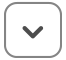 Click the additional options button to display a list of controls for which you can individually set a verbosity level. Click a control’s Verbosity pop-up menu, then choose a verbosity level: Default, Low, Medium, or High.To customize or reorder the information VoiceOver provides (for example, to hear Status first), choose Custom from the control’s Verbosity pop-up menu, then follow the instructions that appear.Default Braille VerbosityClick the pop-up menu, then choose the default verbosity level for items on the screen.Additional options button 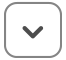 Click the additional options button to display a list of controls for which you can individually set a verbosity level. Click a control’s Verbosity pop-up menu, then choose a verbosity level: Default, Low, Medium, or High.To customize or reorder the information VoiceOver provides (for example, to hear Status first), choose Custom from the control’s Verbosity pop-up menu, then follow the instructions that appear.PunctuationClick the pop-up menu, then choose how much punctuation you want to hear:All: Hear all special symbols and punctuation except for spaces. VoiceOver reads a sentence like this: “She turned and stopped comma then started walking again period”.Most: Hear all special symbols but not common punctuation, such as the comma and period.Some: Hear keyboard symbols and many math symbols, such as + (plus sign).None: Hear text as you would normally read it, with pauses for commas and periods.Repeated PunctuationClick the pop-up menu, then choose how you want to hear repeated punctuation: always, with a count, or a specific number of times.While typing speakClick the pop-up menu, then choose what you want to hear while typing (called the “typing echo”): Characters, Words, Characters and Words, or Nothing.When moving the cursorClick the pop-up menu, then choose how you want to hear text when moving the VoiceOver cursor: “Speak text the cursor passes” or “Speak text to the right of the cursor.”When text attributes changeClick the pop-up menu, then choose how you want to hear changes in text attributes: Do Nothing, Play Tone, or Speak Attributes.When encountering a misspelled wordClick the pop-up menu, then choose how you want to hear misspelled words:Do Nothing: Hear the word.Play Tone: Hear a sound effect.Speak Attributes: Hear “misspelled,” then the word.Change Pitch: Lower the pitch.When encountering a link/attachmentClick the pop-up menu, then choose how you want to hear links and attachments:Speak: Hear “link,” then the link text, or “embedded,” then the attachment name.Change Pitch: Hear the link text or attachment name in a different voice pitch.Play Tone: Hear a sound effect.Do Nothing: Hear the link text or attachment name.Read numbers asClick the pop-up menu, then choose how you want to hear numbers: Words or Digits.When reading a capital letterClick the pop-up menu, then choose how you want to hear uppercase letters or words that start with uppercase letters, depending on your settings for typing echo:Change Pitch: Hear the letter or word in a different voice pitch than lowercase text.Play Tone: Hear a sound effect.Speak Cap: Hear “cap,” then the letter or word.Do Nothing: Hear the letter or word.When deleting textClick the pop-up menu, then choose how you want to hear text that you’re deleting:Change Pitch: Hear the text you’re deleting in a different voice pitch than other text.Play Tone: Hear a sound effect.Speak: Hear “deleting,” then the text you’re deleting.Do Nothing: Hear the text you’re deleting.Words are separated byClick the pop-up menu, then choose how you want to hear word separations: “Punctuation and whitespace” or Whitespace.Announce when mouse cursor enters a windowHear when the pointer goes to a window. This setting is useful if you use the mouse pointer independently of the VoiceOver cursor and keyboard focus.Announce when a modifier key is pressedHear when you press a modifier key. This setting is useful while you learn VoiceOver commands and want to confirm the keys you press.Announce when the Caps Lock key is pressedHear when you press the key that makes all letters uppercase. This setting is useful if you press the key inadvertently and are typing everything in uppercase.To be able to use the Caps Lock key for typing uppercase letters when the VoiceOver modifier is set to Caps Lock, quickly press the Caps Lock key twice.Speak header when navigating across a table rowHear header text in a table row. This setting is useful for identifying the type of content in a row.Automatically speak text in dialog boxesHear labels and other text in dialogs.Append phonetic pronunciation to single charactersAlways hear characters read phonetically. For example, if VoiceOver is reading text by character, it reads “a alpha n november t tango.”When status text changes under VoiceOver cursorClick the pop-up menu, then choose how you want to hear changes in status text (such as the percentage complete of an app installation): Play Tone, Speak Text, or Do Nothing.When progress indicator changes under VoiceOver cursorClick the pop-up menu, then choose how you want to hear progress indicator changes: Play Tone, Speak Update, or Do Nothing.When number of rows change under VoiceOver cursorClick the pop-up menu, then choose how you want to hear that rows are being added or removed: Play Tone, Speak Update, or Do Nothing.Speak size and position inClick the pop-up menu, then choose how you want to hear size and position: Inches, Millimeters, or Points.Speak text under mouse after delayDrag the slider toward Short or Long to specify how many seconds you want VoiceOver to wait before it speaks the text that’s under the pointer.Speak instructions for using the item in the VoiceOver cursorHave VoiceOver automatically read instructions, if available, for the item.When an item has a help tagClick the pop-up menu, then choose how you want to hear the descriptions (called “help tags” or “tooltips”) that are displayed when the pointer rests briefly over an item.Speak hints after delayDrag the slider toward Short or Long to set how many seconds VoiceOver waits before it speaks the hint for the item under the pointer.Mute SpeechTurn off VoiceOver speech. This option doesn’t affect VoiceOver sound effects or the audio of other apps.VoiceClick the pop-up menu, then choose a default voice for VoiceOver, such as Alex.To add compact or premium voices to the pop-up menu, choose Customize, then select the voices. A yellow triangle indicates that a voice must be downloaded before it can appear in the menu.RateSet the speed at which a voice speaks.PitchSet how high or low a voice speaks.VolumeSet how loudly or softly a voice speaks.IntonationClick the up or down arrow on the stepper to set how a voice rises and falls as it speaks.Additional options button 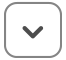 Click the additional options button to set voices for specific items, such as status or attributes.TextLists the words, acronyms, or symbols for which you have specified a pronunciation.To change an item listed in the Text column, navigate to it, then press VO-Space bar.SubstitutionLists the pronunciations you specified.To change an item listed in the Substitution column, navigate to it, then press VO-Space bar.ApplicationLists apps where you want VoiceOver to use the custom pronunciation.To change the app, click the pop-up menu, then choose a different app (or All Apps). The pop-up menu lists only apps that are currently open.Ignore CaseIgnore capitalization. If VoiceOver is set to indicate capitalization when speaking, you might want to ignore uppercase and lowercase in your pronunciations.Add button 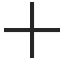 Add a substitution to the list.Remove button 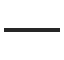 Remove the selected substitution from the list.Initial position of VoiceOver cursorClick the pop-up menu, then choose the initial position of the VoiceOver cursor in a new window: “Keyboard focused item” or “First item in window.”Grouping behaviorChoose whether VoiceOver requires an action to interact with items in a content area (such as a scroll area) or a group (such as a toolbar):Standard: VoiceOver requires an action. You must press VO-Shift-Down Arrow to start interacting with the items in an area or group, and VO-Shift-Up Arrow to stop interacting with the items.Bookend groups: VoiceOver identifies the start and end of an area or group as you navigate its items, but no action is required to interact with them.Announce groups: VoiceOver announces when you enter or exit an area or group, but no action is required to interact with its items.Ignore groups: VoiceOver doesn’t identify or announce areas or groups, and no action is required to interact with its items.Note: Some areas (such as tables) always require interaction, regardless of the setting you choose. This prevents you from having to navigate potentially large numbers of items, such as thousands of items in a Mail inbox.Synchronize keyboard focus and VoiceOver cursorMake the keyboard focus and the VoiceOver cursor follow each other whenever possible.When this option is deselected, VoiceOver cursor tracking is off.Mouse pointerClick the pop-up menu, then choose how you want the pointer to follow the VoiceOver cursor: “Ignores VoiceOver cursor,” “Follows VoiceOver cursor,” or “Moves VoiceOver cursor.”The default setting is “Ignores VoiceOver cursor.”Allow cursor wrappingWrap the VoiceOver cursor up, down, left, and right in a continuous loop when you’re navigating.Skip redundant labelsHear duplicate labels only once.Automatically interact when using tab keyInteract with items you tab to without first having to use VO-Shift-Down Arrow.Enable fast searchingQuickly search for the next or previous element on the screen that begins with a specified letter. Click the pop-up menu, then choose the Left Command key or the Right Command key for fast searching.For example, to search for the next element that begins with the letter S, you could press Left Command-S. To search for the previous element, you could press Left Command-Shift-S.Navigate webpages bySelect a method for navigating webpages:DOM order: Move the VoiceOver cursor through a webpage based on the page’s Document Object Model (DOM). Navigating by DOM moves left and right, in the order the webpage’s author intended. (Moving up and down in DOM mode is based on items included in the Rotor when viewing webpages.)Grouping items: Move the VoiceOver cursor from one group of information to the next, such as from one paragraph to the next paragraph. Navigating by group moves in any direction, to help give you a sense of context.For more information, see Navigate webpages using DOM or group mode.Group items withinHear a summary of a table and a summary of each cell as you navigate the table using the arrow keys. This option is useful if you’re familiar with a table and don’t need to read its contents. If you do want to read the contents of a cell, you must interact with it using VoiceOver commands.When the checkbox isn’t selected, you automatically interact with a table and read its contents, cell by cell, as you navigate the table using the arrow keys.Speak column and row numbersHave VoiceOver speak the column and row numbers in tables to help you navigate complex tables more easily. This option is on by default.Navigate ImagesClick the pop-up menu, then choose how you want VoiceOver to navigate images: Never, With Descriptions, or Always.By default, VoiceOver navigates only to images that contain a description, called “alt text.” This option is useful because many websites use images for links.For more information, see Navigate webpages using limages or frames.Enable Live RegionsHave VoiceOver speak all live regions it encounters on webpages.If you prefer to hear only specific live regions, deselect the checkbox, then use the Rotor to find and enable specific live regions on a webpage.For more information, see Navigate webpages using live regions.Always allow keyboard commands to navigate websitesUse keyboard commands to navigate text, even on websites that use the commands for other purposes.When this option is selected, websites that use keyboard commands may not function as expected. For example, if a website uses an arrow key to jump to another item, the arrow key won’t perform that action; the arrow key can only be used to navigate text.Speak webpage summaryWhen a webpage opens, have VoiceOver speak a summary of the items on the page. The summary is based on the items selected in the Web Rotor pane of the Web category in VoiceOver Utility.For example, if the Rotor includes headers, links, auto web spots, and form controls, the webpage summary that VoiceOver speaks might sound like “The Apple - Accessibility page has 14 headers 52 links 8 auto web spots 1 form control.”Automatically speak the webpageWhen a webpage opens, have VoiceOver start reading the page. If you set a sweet spot on the page, VoiceOver starts reading from the sweet spot; otherwise, it starts reading from the beginning of the page.This option is available only if you select the previous option to move the VoiceOver cursor to the first item or sweet spot.While a webpage loadsClick the pop-up menu, then choose what you want to hear while a webpage is being displayed: Speak Progress, Play Tone, or Do Nothing.By default, VoiceOver speaks the percentage of the webpage that is loaded.Item OrderThe list of items you can include in the Rotor.Select a checkbox to include an item in the Rotor; deselect a checkbox to exclude an item from the Rotor. You can reorder items in the list so the items you use most appear first in the Rotor.Mute sound effectsTurn off VoiceOver sound effects. This option doesn’t affect VoiceOver speech or the audio of other apps.Enable audio duckingBy default, the volume of audio content, such as a podcast or music, is appropriately reduced whenever VoiceOver speaks. To turn this feature off, deselect the checkbox.Enable positional audioAdd audio cues that help you locate items on the screen. The cues play in stereo; you need a pair of earbuds or stereo headphones, or standard stereo speakers, to hear the cues. Positional audio is on by default.Output DeviceClick the pop-up menu, then choose the device you want to use to output sounds. This option is most useful if you have an audio output device, such as headphones or speakers, connected to your Mac.Show VoiceOver cursorShow the VoiceOver cursor (the default setting). The VoiceOver cursor appears onscreen as a dark outlined box.VoiceOver Cursor MagnificationDrag the slider toward Small or Large to decrease or increase the size of the VoiceOver cursor.When reading text, move VoiceOver cursor byClick the pop-up menu, then choose how the VoiceOver cursor should move while reading: Sentence or Word.Show caption panelDisplay the caption panel, which can be helpful when working with sighted users.Caption Panel Font SizeDrag the slider toward Small or Large to set the font size in the caption panel.Rows in Caption PanelDrag the slider toward 1 or 10 to remove or add rows, changing the height of the panel.Caption Panel TransparencyDrag the slider toward 0 percent or 100 percent to decrease or increase the panel’s transparency. If you increase the transparency, the panel’s background color becomes lighter and you can more easily see the screen behind the panel.Show Braille PanelClick the pop-up menu, then choose how you want to display the braille panel: Off, On, or Automatic.When set to the default setting, Automatic, the braille panel is shown when you connect a refreshable braille display to your Mac.Braille Font ColorClick the pop-up menu, then choose a color for displaying text in the braille panel.Braille Panel Font SizeDrag the slider toward Small or Large.Braille Panel TransparencyDrag the slider toward 0 percent or 100 percent to decrease or increase the panel’s transparency.If you increase the transparency, the panel’s background color becomes lighter and you can more easily see the screen behind the panel.Background TransparencyDrag the slider toward 0 percent or 100 percent to decrease or increase the transparency of the dimmed background around the focus area.If you increase the transparency, the background color becomes lighter and you can more easily see the rest of the screen.VoiceOver Menus Font SizeDrag the slider toward Small or Large to set the font size used in VoiceOver menus.VoiceOver Menus TransparencyDrag the slider toward 0 percent or 100 percent to decrease or increase the transparency of the menus.If you increase the transparency, a menu’s background color becomes lighter and you can more easily see the screen behind the menu.Enable Trackpad CommanderUse standard VoiceOver gestures and assign VoiceOver commands to other gestures.Automatically select items in lists and tablesHave VoiceOver automatically select the list or table item you’re touching when you lift your finger from the trackpad.If you don’t want VoiceOver to select an item, drag your finger off the list or table before lifting your finger.Pause speech when not touching the trackpadHave VoiceOver pause speech when you lift your finger off the trackpad while dragging. For example, if you’re dragging a finger to navigate lines of text and you lift your finger, VoiceOver pauses speech.Scroll gesture moves content instead of scroll barScroll the content (not the scroll bar) down or up.Normally when you move the scroll bar down or up, the content moves in the opposite direction. When this option is selected, the content moves in the same direction you’re scrolling.Assign CommandsDisplay the pane in which you assign VoiceOver commands to gestures.Modifier pop-up menuClick the pop-up menu, then choose the modifier key you want to use with gestures. By default, no modifier is used.Trackpad GestureIndicates the gestures you can assign VoiceOver commands to.CommandClick the command field to display pop-up menus for the different types of commands you can assign to a gesture.Enable NumPad CommanderEnable the NumPad Commander.When the NumPad Commander is enabled, you can’t use Mouse Keys, an accessibility feature in macOS.Modifier pop-up menuClick the pop-up menu, then choose a modifier key to increase the number of numeric keys you can assign VoiceOver commands to.Numpad KeyIndicates the numeric keypad key you assigned a VoiceOver command to.CommandIndicates the VoiceOver command currently assigned to a numeric keypad key.Click the current command to display pop-up menus for the different types of commands you can assign to a key.Enable Keyboard CommanderEnable the Keyboard Commander so you can assign VoiceOver commands to keyboard keys.UseClick the pop-up menu, then select the key you want to use as the designated Keyboard Commander modifier: Right Option Key, Left Option Key, or Both Option Keys.Keyboard KeyThe key to assign to the VoiceOver command that’s displayed.CommandClick the pop-up menu, then choose a different command to assign to a key.Add button 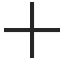 Add a key to the list. Type the key, click the Command pop-up menu, then choose a VoiceOver command to assign to the key.Remove button 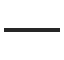 Delete a key from the list.Enable Quick NavTurn Quick Nav on or off.Allow toggling of Quick Nav using left and right arrow keysTurn Quick Nav on or off while working by pressing the Left Arrow and Right Arrow keys at the same time.Enable single-key webpage navigation when using Quick NavEnable the use of Quick Nav single-key commands while viewing webpages. To customize the single-key commands, click Assign Commands.Assign CommandsDisplay the pane for assigning VoiceOver commands to arrow and letter keys on the keyboard.Command typeClick the pop-up menu, then choose Arrows or Single Keys.Single KeyIndicates the single key to which a VoiceOver command is assigned.CommandIndicates the VoiceOver command currently assigned to a single key.Click the current command to display pop-up menus for the different types of commands you can assign to a key.Add button 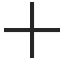 Add a key to the list. Type the key, click the Command pop-up menu, then choose a VoiceOver command to assign to the key.Remove button 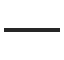 Delete a key from the list.Braille DisplayVoiceOver indicates the braille display it detects.Braille TranslationClick the pop-up menu, then choose a translation language to use for showing output.Show contracted brailleShow output in contracted braille. VoiceOver automatically uncontracts the word in the VoiceOver cursor so you can edit it more precisely, then contracts the word when the VoiceOver cursor leaves it.By default, VoiceOver shows output in uncontracted eight-dot braille. If you choose to use contracted braille, the “Show eight-dot braille” checkbox is automatically deselected.Show eight-dot brailleUse eight-dot braille (uncontracted) if the primary braille display supports it. This option is selected by default.If you deselect this option, VoiceOver uses six-dot braille (uncontracted, if “Show contracted braille” isn’t selected).Use automatic braille translationBy default, VoiceOver automatically translates each character you type on your braille display into braille output, as you type it.If you use six-dot braille, VoiceOver automatically translates each word you type on your braille display into braille output, after it determines you’ve completed a word or you press Space on your display.If you deselect this option, you must manually indicate when you’re done typing. To do so, press one of the following on your braille display: the Space bar, dots 4 and 5 and the Space bar, or any non-Perkins braille key.Use dots 7 and 8 to indicate VoiceOver cursorRaise dots 7 and 8 to indicate the position of the VoiceOver cursor. This option is selected by default.Status cellsSelect checkboxes for the status cells you want to use.Show general display status: Show information about announcements, and about the direction in which to pan the current line. For example, dots 1 and 2 indicate unread and read announcements respectively, and dots 7 and 8 indicate you can pan the display left or right respectively.Show text style: Show common text styles, such as bold or italic font. For example, dots 1 and 2 indicate bold and italic text respectively, and dot 4 indicates the selected text is misspelled.Show extended text style: Show less common text styles, such as strikethrough or superscript. For example, dots 1 and 2 indicate text is superscript and subscript respectively, and dot 5 indicates the selected text has a double underline.Show status on theSelect a radio button to use cells to the left (the default) or right of the braille line as the status cells. Change this setting only if your braille display doesn’t provide dedicated status cells.Show alert messages for durationDrag the slider left toward Short or to the right toward Long.Display listVoiceOver lists the braille displays it has detected.The list indicates the primary device and disconnected devices, as well as devices physically connected to your Mac (USB symbol) and Bluetooth devices paired with your Mac (Bluetooth symbol).Display informationVoiceOver shows information about the display selected in the list, such as the number of cells and status cells.Primary braille displayUse the selected braille display as the primary display for mirroring.Assign CommandsAssign VoiceOver commands to keys on your braille display.Add button 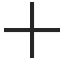 Set up a Bluetooth braille display to use with VoiceOver. You can use one Bluetooth braille display at a time.Remove button 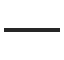 Delete a Bluetooth braille display from the list.Allow input fromClick the pop-up menu, then choose the displays from which the selected display should accept input: Primary braille display, All braille displays, or No braille displays.To accept input only from the primary display, and prevent input from each braille display that’s connected to your Mac, choose “Primary braille displays.” For example, if you’re in a classroom setting where students’ braille displays are connected to a Mac, you can prevent accidental input from those displays, accepting input only from the instructor’s display.Activities listSelect an activity to display or change its settings. When creating an activity, type its name in the list.SettingsSelect the checkbox for the Verbosity, Web, or Hot Spots setting to include it in the activity.To show additional settings, click the Additional Settings button  located to the far right of Hot Spots. To hide the settings, click the button again.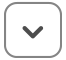 SetCustomize a setting’s options.Use this activity for Apps & WebsitesBrowse for and choose an app or website to associate with the activity. The activity is automatically used whenever you open the app or website. An app or website can be associated with only one activity at a time.Add button , Remove button 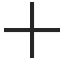 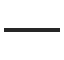 Create a new activity, or delete an activity from the list.Duplicate ActivityClick the Action pop-up menu , then choose this command to create a duplicate of the currently selected activity. This command is a fast way to create an activity that differs only slightly from an existing activity (for example, only the voice differs).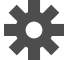 If you duplicate an activity that has an app associated with it, the association is not duplicated; an app can be associated with only one activity at a time.Reset Activity to My Current VoiceOver SettingsClick the Action pop-up menu, then choose this command to change the selected activity to have the same settings you specified throughout VoiceOver Utility. This command is useful if you don’t like how you customized an activity and want to start over with settings that match all of your current VoiceOver settings.Reset Activity to VoiceOver Default SettingsClick the Action pop-up menu, then choose this command to change the selected activity to the default VoiceOver settings.